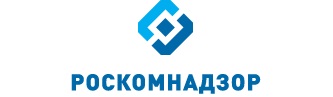 Отчето результатах деятельностиУправления Роскомнадзора по Южному федеральному округуза 1 квартал 2023 годаг. КраснодарСодержаниеI. Сведения о выполнении полномочий, возложенных на территориальный орган Роскомнадзора…..31.1. Результаты проведения плановых проверок юридических лиц (их филиалов, представительств, обособленных подразделений), индивидуальных предпринимателей, плановых проверок деятельности органов местного самоуправления и должностных лиц местного самоуправления, мероприятий по систематическому наблюдению……………………………………………………………...61.2. Результаты проведения внеплановых проверок юридических лиц (их филиалов, представительств, обособленных подразделений), внеплановых проверок деятельности органов местного самоуправления и должностных лиц местного самоуправления, индивидуальных предпринимателей и мероприятий по систематическому наблюдению1.3. Выполнение полномочий в установленных сферах деятельности…………………………………….12II. Сведения о показателях эффективности деятельности……………………………………………..……74III. Выводы по результатам деятельности и предложения по их совершенствованию…………..……..75Руководитель УправленияРоскомнадзора по Южномуфедеральному округу 								           И.Н. СидорцовI. Сведения о выполнении полномочий, возложенных на территориальный орган Роскомнадзора.В Управлении, по состоянию на 03.04.2023 имеется информация:- о 9133 лицензиях на оказание услуг в области связи;- о 1276 лицензиях на вещание, из них:	- кабельное вещание 185;	- радиовещание 220;	- универсальная лицензия 857;	- телевизионное вещание 14.- о 97348 РЭС и 4 ВЧУ;- о 9 владельцах франкировальных машин (не операторы связи и не владельцы РЭС и ВЧУ), которым принадлежит 39 франкировальных машин;- о 27195 операторах, осуществляющих обработку персональных данных;- о 321 средстве массовой информации (в том числе 14 приостановленных), из которых:	- газет – 153;	- журналов –39;	- телепрограмм – 5;	- радиоканалов – 101;	- телеканалов – 21;	- сборников – 1;	- информационных агентств – 1.1.1. Результаты проведения плановых проверок юридических лиц (их филиалов, представительств, обособленных подразделений), индивидуальных предпринимателей, плановых проверок, мероприятий по мониторингу безопасности и систематическому наблюдениюВ 1 квартале 2023 года было проведено 88 плановых мероприятий по мониторингу безопасности и СН, в том числе:Доля плановых проверок, мероприятий по мониторингу безопасности и СН, в которых выявлены нарушения действующего законодательства в 2022 и 2023 годахПо результатам плановых проверок и мероприятий по мониторингу безопасности и СН:- выявлено 60 нарушений норм действующего законодательства- предписания об устранении выявленных нарушений не выдавались- составлено 4 протокола об АПН1.2. Результаты проведения внеплановых проверок юридических лиц (их филиалов, представительств, обособленных подразделений), внеплановых проверок деятельности индивидуальных предпринимателей, мероприятий по мониторингу безопасности и систематическому наблюдениюВ отчетном периоде Управлением проводилась внеплановая проверка по основаниям, указанным в  п. 5 ч. 1 ст.57 Федерального закона от  31.07.2020 № 248-ФЗ «О государственном контроле (надзоре) и муниципальном контроле в Российской Федерации»:- истечение срока исполнения решения контрольного (надзорного) органа об устранении выявленных нарушений обязательных требований.Также в отчетном периоде проводились внеплановые мероприятия систематического наблюдения в отношении вещательных организаций и операторов персональных данных в рамках исполнения поручений ЦА Роскомнадзора.С начала года проведено 25 внеплановых проверок, мероприятий по мониторингу безопасности и СН, в том числе:Доля внеплановых проверок, мероприятий по мониторингу безопасности и СН, в которых выявлены нарушения действующего законодательства в 2022 и 2023 годахПо результатам внеплановых проверок, мероприятий по мониторингу безопасности и СН:- выявлено 29 нарушений норм действующего законодательства- предписания об устранении выявленных нарушений не выдавались- составлено 8 протоколов об АПН1.3. Выполнение полномочий в установленных сферах деятельности	1.3.1. Основные функцииВ сфере средств массовых коммуникаций (СМИ, вещатели)Полномочия выполняют – 14 единиц (с учетом вакантных должностей)Государственный контроль и надзор за соблюдением законодательства Российской Федерации в сфере электронных СМИ (сетевые издания, иные интернет-издания)Государственный контроль и надзор за соблюдением законодательства Российской федерации в сфере печатных СМИГосударственный контроль и надзор за соблюдением законодательства Российской Федерации в сфере телерадиовещанияГосударственный контроль и надзор за представлением обязательного федерального экземпляра документов в установленной сфере деятельности Федеральной службы по надзору в сфере связи, информационных технологий и массовых коммуникацийГосударственный контроль и надзор за соблюдением лицензионных требований владельцами лицензий на телерадиовещаниеГосударственный контроль и надзор в сфере защиты детей от информации, причиняющей вред их здоровью и (или) развитию, - за соблюдением требований законодательства Российской Федерации в сфере защиты детей от информации, причиняющей вред их здоровью и (или) развитию, к производству и выпуску средств массовой информации, вещанию телеканалов, радиоканалов, телепрограмм и радиопрограмм, а также к распространению информации посредством информационно-телекоммуникационных сетей (в том числе сети интернет) и сетей подвижной радиотелефонной связиОрганизация проведения экспертизы информационной продукции в целях обеспечения информационной безопасности детейМероприятия не планировались и не проводились.По состоянию на 03.04.2023 авторизовано операторов связи, оказывающих телематические услуги связи:- многотерриториальных							- 24;- однотерриториальных в Краснодарском крае 			- 109;- однотерриториальных в Республике Адыгея 			- 5.Сведения о регистрации ОС в Едином реестреКраснодарский крайРеспублика АдыгеяУправлением, из филиала ФГУП «ГРЧЦ» в Южном и Северо-Кавказском федеральных округах, получено 2 Акта мониторинга выполнения операторами связи требований по ограничению доступа к ресурсам в сети «Интернет», доступ к которым 
на территории Российской Федерации запрещён, в соответствии с Федеральным законом 
от 27.07.2006 № 149-ФЗ «Об информации, информационных технологиях и о защите информации» (АС «РЕВИЗОР»).В отношении 1 оператора связи, на сети которого установлен аппаратно-программный агент АС «РЕВИЗОР», составлен 1 протокол об административных правонарушениях по ч.1 ст. 13.34 КоАП РФ.Результаты контроля за соблюдением операторами связи требований по ограничению доступа к информации, распространение которой на территории РФ запрещеноПри проведении мероприятий планового систематического наблюдения в 1 квартале 2023 года в отношении вещателей было выявлено 7 нарушений:- МБУ «Майкопское телевидение» выявлено 1 нарушение несоблюдение программной направленности телеканала или радиоканала или нарушение программной концепции вещания, вынесено 1 предостережение о недопустимости нарушения обязательных требований;- ООО «ГЛОРИЯ» выявлено 2 нарушения: нарушение периодичности и времени вещания, несоблюдение объемов вещания, вынесено 1 предостережение о недопустимости нарушения обязательных требований;- ООО ТРК «Вита» выявлено 2 нарушения: несоблюдение программной направленности телеканала или радиоканала или нарушение программной концепции вещания, несоблюдение объемов вещания, вынесено 2 предостережения о недопустимости нарушения обязательных требований;- ООО «НТК «Тихорецк-ТВ» выявлено 2 нарушения: нарушение периодичности и времени вещания, несоблюдение объемов вещания, вынесено 1 предостережение о недопустимости нарушения обязательных требований.Во всех случаях в соответствии с постановлением Правительства Российской Федерации от 10.03.2022 №336 протоколы не составлялись.При проведении внеплановых систематических наблюдений в 1 квартале 2023 года в отношении вещателей нарушений не выявлено.При проведении мероприятий систематического наблюдения в отношении СМИ (теле- и радиоканалов) в 1 квартале 2023 года выявлено 10 нарушений:- СМИ радиоканал «Радио Лабинск» выявлено 1 нарушение требований ст. 12 Федерального закона от 29.12.1994 №77-ФЗ «Об обязательном экземпляре документов», направлено письмо-требование об устранении выявленного нарушения;- СМИ телепрограмма «Акцепт» выявлено 1 нарушение ст. 15 Закона Российской Федерации «О средствах массовой информации» от 27.12.1991 № 2124-1 (невыход СМИ в свет более одного года), направлено АИЗ в суд;- СМИ радиоканал «Ленинградский ХИТ» выявлено 1 нарушение ст. 12 Закона Российской Федерации Федерального закона от 29.12.1994 №77 – ФЗ «Об обязательном экземпляре документов», направлено письмо-требование об устранении выявленного нарушения;- СМИ радиоканал «Курганинск 88,4 ФМ» выявлено 1 нарушение ст. 12 Закона Российской Федерации Федерального закона от 29.12.1994 №77 – ФЗ «Об обязательном экземпляре документов», направлено письмо-требование об устранении выявленного нарушения;- СМИ радиоканал «ГИС-СОЧИ» выявлено 1 нарушение ст. 15 Закона Российской Федерации «О средствах массовой информации» от 27.12.1991 № 2124-1 (невыход СМИ в свет более одного года), направлено АИЗ в суд;- СМИ телепрограмма «Легенды гор» выявлено 2 нарушения: ст. 12 Федерального закона от 29.12.1994 № 77-ФЗ «Об обязательном экземпляре документов», вынесено 1 предостережение о недопустимости нарушения обязательных требований; ст. 11 Закона Российской Федерации «О средствах массовой информации» от 27.12.1991 № 2124-1 (неуведомление об изменении периодичности выхода СМИ в свет) направлено письмо требование об устранении выявленного нарушения; - СМИ телепрограмма «ТЕЛЕРЕЙД» выявлено 1 нарушение ст. 15 Закона Российской Федерации «О средствах массовой информации» от 27.12.1991 № 2124-1 (невыход СМИ в свет более одного года), направлено АИЗ в суд;- СМИ телепрограмма «Антология антитеррора» выявлено 2 нарушения: ст. 12 Федерального закона от 29.12.1994 № 77-ФЗ «Об обязательном экземпляре документов», вынесено 1 предостережение о недопустимости нарушения обязательных требований; 
ст. 11 Закона Российской Федерации «О средствах массовой информации» от 27.12.1991 
№ 2124-1 (неуведомление об изменении периодичности выхода СМИ в свет) направлено письмо требование об устранении выявленного нарушения.В ходе проведения плановых мероприятий по систематическому наблюдению в отношении печатных СМИ  выявлено 25 нарушений:- 3 по ст. 11 Закона РФ от 27.12.1991 № 2124-I «О средствах массовой информации» (перерегистрация и уведомление), составлен 1 протокол об АПН по ст. 13.21 КоАП РФ, направлены письма требования об устранении выявленных нарушений, вынесено 1 предостережение о недопустимости нарушения обязательных требований;- 4 по ст. 20 Закона РФ от 27.12.1991 № 2124-I «О средствах массовой информации» (нарушение порядка утверждения и изменения устава редакции или заменяющего его договора и отсутствия в уставе редакции или заменяющем его договоре определения основных прав и обязанностей журналистов, непредоставление устава редакции или заменяющего его договора в регистрирующий орган в течение трех месяцев со дня первого выхода в свет (в эфир) средства массовой информации), направлены письма требования об устранении выявленных нарушений;- 1 по ст. 27 Закона РФ от 27.12.1991 № 2124-I «О средствах массовой информации» (выходные данные), в связи с истечением сроков привлечения к ответственности, направлено письмо требование об устранении выявленного нарушения;- 4 по ст. 7 Федерального закона от 29.12.1994 №77 – ФЗ «Об обязательном экземпляре документов» (доставка обязательного экземпляра печатных изданий); направлены письма требования об устранении выявленных нарушений, вынесено 2 предостережения о недопустимости нарушения обязательных требований;- 1 главы 3 Федерального закона от 29.12.2010 г. № 436-ФЗ «О защите детей от информации, причиняющей вред их здоровью и развитию» (нарушение установленного порядка распространения среди детей продукции средства массовой информации, содержащей информацию, причиняющую вред их здоровью и (или) развитию), составлен 1 протокол об АПН по ч. 2 ст. 13.21 КоАП РФ, направлено письмо требование об устранении выявленного нарушения;- 12 по ст. 15 Закона РФ от 27.12.1991 № 2124-I «О средствах массовой информации» (невыход СМИ в свет более одного года, ненаправление устава редакции или заменяющего его договора в течение трех месяцев со дня первого выхода в свет (в эфир) средства массовой информации); материалы переданы в ОГСКПО для подготовки административного искового заявления и направления в суд.Также, в ходе проведенной работы по принятию мер для исключения недействующих СМИ из реестра зарегистрированных средств массовой информации, в отношении СМИ «Всероссийский имиджевый журнал «Держава» (выписка из реестра зарегистрированных СМИ серия ПИ № ФС 77-62858), СМИ «Психоголубетерапия+Голуби и человек» (выписка из реестра зарегистрированных СМИ серия ПИ № ФС 77-49861), СМИ «Радиорынок» (выписка из реестра зарегистрированных СМИ серия ПИ № ФС 77-49797), СМИ «Русский Кладоискатель Юрий Харчук» (выписка из реестра зарегистрированных СМИ серия ПИ № ФС 77-5554), СМИ «Ставки» (выписка из реестра зарегистрированных СМИ серия ПИ № ФС 77-53413), СМИ «Сильные духом» (выписка из реестра зарегистрированных СМИ серия ПИ № ФС 77-48750), СМИ «Советы Русского Кладоискателя Юрий Харчука По Содержанию Шиншиллы» (выписка из реестра зарегистрированных СМИ серия ПИ № ФС 77-15399), СМИ «Издательский дом «Аймак» представляет «Справочник «АБИТУРИЕНТ» (выписка из реестра зарегистрированных СМИ серия ПИ № ФС 77-43787), СМИ «Казачок» (выписка из реестра зарегистрированных СМИ № 01102), СМИ «Кино в лицах» (выписка из реестра зарегистрированных СМИ серия ПИ № ФС 77-57505), СМИ «Местная газета РИО» (выписка из реестра зарегистрированных СМИ серия ПИ № ТУ 23-01685), СМИ «Вестник Адыгейского государственного университета, серия «Филология и искусствоведение» (выписка из реестра зарегистрированных СМИ серия ПИ № ФС 77-62212), СМИ «Современные дома» (выписка из реестра зарегистрированных СМИ серия ПИ № ФС 77-35468), СМИ «Авторынок» (выписка из реестра зарегистрированных СМИ серия ПИ 
№ ФС 77-47771), СМИ «ЯСЕН ГИД» (выписка из реестра зарегистрированных СМИ серия ПИ № ФС 77-67865), СМИ «Федеральный информационный журнал «Я-РОССИЯНИН!» / Federal information magazine «I`m RUSSIAN!» (выписка из реестра зарегистрированных СМИ серия ПИ № ФС 77-75526), СМИ «Факты и события» (выписка из реестра зарегистрированных СМИ серия ПИ № ФС 14-0125), СМИ «»Здоровье и культура мира» (выписка из реестра зарегистрированных СМИ серия ПИ № ФС 77-71607), СМИ «Золотая лестница» (выписка из реестра зарегистрированных СМИ серия ПИ № ФС 77-36130), СМИ «Курс» (выписка из реестра зарегистрированных СМИ № 01512), СМИ «Новый Сочи» (выписка из реестра зарегистрированных СМИ серия ПИ № ФС 77-50143), СМИ «Вестник Адыгейского государственного университета, серия «Естественно-математические и технические науки» (выписка из реестра зарегистрированных СМИ серия ПИ 
№ ФС 77-62217), СМИ «НАДО БРАТЬ!» (выписка из реестра зарегистрированных СМИ серия ПИ № ФС 77-63360), СМИ «Магия Времени» (выписка из реестра зарегистрированных СМИ серия ПИ № ФС 77-78258), СМИ «SMSки - Ростов» (выписка из реестра зарегистрированных СМИ серия ПИ № 10-5124), СМИ «Level Star» (выписка из реестра зарегистрированных СМИ серия ПИ № ФС 77-75096), СМИ «АВТОРЫНОК» (выписка из реестра зарегистрированных СМИ серия ПИ № ФС 77-50738), СМИ «Недвижимость, строительство, работа» (выписка из реестра зарегистрированных СМИ серия ПИ № ФС 77-49151), СМИ «Курортный проспект» (выписка из реестра зарегистрированных СМИ серия ПИ № ФС 77-71006) подготовлены и направлены административные исковые заявления в соответствующие суды о признании регистрации данных СМИ недействительной.В ходе проведения плановых мероприятий по систематическому наблюдению в отношении сетевых изданий, электронных периодических изданий выявлено 9 нарушений:- 2 по ст. 20 Закона РФ от 27.12.1991 № 2124-I «О средствах массовой информации» (нарушение порядка утверждения и изменения устава редакции или заменяющего его договора и отсутствия в уставе редакции или заменяющем его договоре определения основных прав и обязанностей журналистов), направлены письма требования об устранении выявленных нарушений;- 7 по ст. 11 Закона РФ от 27.12.1991 № 2124-I «О средствах массовой информации» (перерегистрация и уведомление); направлены письма требования об устранении выявленных нарушений, составлено 2 протокола в отношении учредителя СМИ и должностного лица.При осуществлении мониторинга СМИ, совместно с сотрудниками филиала ФГУП «ГРЧЦ» по Южному и Северо-Кавказскому федеральным округам, в том числе стоящих на постоянном мониторинге, а также проверяемых в рамках проверок лицензиатов, систематического наблюдения, мероприятий по контролю и надзору за соблюдением законодательства Российской Федерации о средствах массовой информации, в 1 квартале 2023 года проанализированы материалы 7118 выпусков печатных, электронных и сетевых средств массовой информации по следующим направлениям:выявление материалов, с признаками экстремизма - 7118;выявление материалов, пропагандирующих культ насилия и жестокости - 7118;выявление материалов, пропагандирующих наркотики – 7118;выявление материалов, пропагандирующих порнографию – 7118;выявление материалов, содержащих нецензурную брань – 7118;выявление информации о несовершеннолетних, пострадавших в результате противоправных действий (бездействий) – 7118;выявление материалов с признаками иной запрещенной информации – 7118;выявление информации об общественных объединениях – 7118.Кроме того, в рамках мониторинга регионального информационного пространства, во взаимодействии со специалистами филиала ФГУП «ГРЧЦ» в Южном и Северо-Кавказском федеральных округах осуществляется ежедневный мониторинг 212 печатных 
и электронных средств массовой информации, а также интернет-ресурсов, незарегистрированных в качестве СМИ.В 1 квартале 2023 года специалистами Управления Роскомнадзора по Южному федеральному округу был выявлен 1 подтвержденный факт злоупотребления свободой массовой информации, связанный с описанием способов совершения самоубийства. По выявленному нарушению проведена профилактическая работа, направленная на недопустимость злоупотребления свободой массовой информации редакциями СМИ, информация с описанием способов совершения самоубийства внесена в реестр.В 1 квартале исключено из реестра 15 средств массовой информации, из них:- 12 по решению учредителей;- 1 по решению суда;  - 2 ликвидация юридического лица.Разрешительная и регистрационная деятельность:Ведение реестра средств массовой информации, продукция которых предназначена для распространения на территории субъекта Российской Федерации, муниципального образования, территориях двух и более субъектов Российской Федерации, входящих в Южный федеральный округ (с января 2018 года)Полномочие выполняют – 12 единиц* данные корректируются с учетом даты отказов** с учетом заявок с сохранением номера и даты свидетельства, перерегистрацииВедение реестра плательщиков страховых взносов в государственные внебюджетные фонды – российских организаций и индивидуальных предпринимателей по производству, выпуску в свет (в эфир) и (или) изданию средств массовой информации (за исключением средств массовой информации, специализирующихся на сообщениях и материалах рекламного и (или) эротического характера) и предоставление выписок из негоМероприятия не планировались и не проводились.Регистрация средств массовой информации, продукция которых предназначена для распространения преимущественно на территории субъекта (субъектов) Российской Федерации, территории муниципального образованияПолномочие выполняют – 12 единиц* с учетом заявок с сохранением номера и даты свидетельства, перерегистрацииРегистрация средств массовой информации, продукция которых предназначена для распространения на территориях двух и более субъектов Российской Федерации, входящих в Южный федеральный округ Полномочие выполняют – 12 единиц * с учетом заявок с сохранением номера и даты свидетельства, перерегистрацииГосударственная пошлина, взимаемая за государственную регистрацию СМИ за отчетный период (по состоянию на 03.04.2023 с учетом возврата), составила – 88 800, 00 рублей.В сфере связилицензии на оказание услуг в области связи						               - 9133:РЭС												- 97348ВЧУ												- 4франкировальные машины								- 39Полномочия выполняют – 34 единиц При выполнении полномочий в отношении операторов связиПо количеству плановых мероприятий в разрезе полномочий информация не может быть представлена, так как проверки – это совокупность мероприятий государственного контроля (надзора).Государственный контроль и надзор за выполнением операторами связи требований по внедрению системы оперативно-разыскных мероприятий:* после получения решений судов будут направлены документы в Центральный аппарат Роскомнадзора для принятия решения о приостановлении действия лицензийГосударственный контроль и надзор за использованием в сети связи общего пользования, технологических сетях и сетях связи специального назначения (в случае их присоединения к сети связи общего пользования) средств связи, прошедших обязательное подтверждение соответствия установленным требованиямМероприятия не планировались и не проводились.Государственный контроль и надзор за соблюдением операторами связи требований к метрологическому обеспечению оборудования, используемого для учета объема оказанных услуг (длительности соединения и объема трафика)Мероприятия не планировались и не проводились.Государственный контроль и надзор за выполнением операторами связи требований к защите сетей связи от несанкционированного доступа к ним и передаваемой по ним информацииМероприятия не планировались и не проводились.Государственный контроль и надзор за соблюдением операторами связи требований к оказанию услуг связиМероприятия не планировались и не проводились.Государственный контроль и надзор за соблюдением требований к построению сетей электросвязи и почтовой связи, требований к проектированию, строительству, реконструкции и эксплуатации сетей и сооружений связиГосударственный контроль и надзор за соблюдением установленных лицензионных условий и требований (далее - лицензионные условия) владельцами лицензий на деятельность по оказанию услуг в области связиМероприятия не планировались и не проводились.Государственный контроль и надзор за соблюдением операторами связи требований к пропуску трафика и его маршрутизацииМероприятия не планировались и не проводились.Государственный контроль и надзор за соблюдением требований к порядку распределения ресурса нумерации единой сети электросвязи Российской ФедерацииМероприятия не планировались и не проводились.Государственный контроль и надзор за соблюдением операторами связи требований к использованию выделенного им ресурса нумерации в соответствии с установленным порядком использования ресурса нумерации единой сети электросвязи Российской ФедерацииМероприятия не планировались и не проводились.Государственный контроль и надзор за соблюдением требований к присоединению сетей электросвязи к сети связи общего пользования, в том числе к условиям присоединенияМероприятия не планировались и не проводились.Рассмотрение обращений операторов связи по вопросам присоединения сетей электросвязи и взаимодействия операторов связи, принятие по ним решения и выдача предписания в соответствии с федеральным закономОбращений не поступало.Государственный контроль и надзор за соблюдением нормативов частоты сбора письменной корреспонденции из почтовых ящиков, ее обмена, перевозки и доставки, а также контрольных сроков пересылки почтовых отправлений и почтовых переводов денежных средствВ 1 квартале 2023 года рассмотрено 191 обращение граждан. По выявленным нарушениям Правил оказания услуг почтовой связи, утвержденных приказом Министерства связи и массовых коммуникаций Российской Федерации от 31.07.2014 
№ 234, Нормативов частоты сбора письменной корреспонденции из почтовых ящиков, нормативов ее обмена, перевозки и доставки, а также контрольные сроки пересылки письменной корреспонденции, утвержденных приказом Минцифры России от 29.04.2022 № 400, в отношении АО «Почта России» объявлено 55 Предостережений о недопустимости нарушения обязательных требований в сфере связи, а также оператору почтовой связи ООО «Сити Рапид» объявлено 1 Предостережение о недопустимости нарушения обязательных требований в сфере связи.При проведении мониторинга безопастности в отношении АО «Почта России» выявлены нарушения Нормативов частоты сбора письменной корреспонденции из почтовых ящиков, нормативов ее обмена, перевозки и доставки, а также контрольных сроков пересылки письменной корреспонденции, утвержденных приказом Минцифры России от 29.04.2022 № 400, п. 46 Правил оказания услуг почтовой связи, утвержденных приказом Министерства связи и массовых коммуникаций Российской Федерации от 31.07.2014 № 234.Краснодарский крайИз 1406 учтенных писем внутрикраевого потока на этапе пересылки замедлено 40 писем, в контрольный срок поступило 1366 писем. Удельный вес письменной корреспонденции внутрикраевого потока, пересылаемой в контрольные сроки, составил: 97,2%. Удельный вес письменной корреспонденции внутрикраевого потока, не прошедшей в контрольные сроки, составил 2,8%.Из 475 учтенных писем межобластного потока на этапе пересылки замедлено 119 писем, в контрольный срок поступило 356 писем. Удельный вес письменной корреспонденции межобластного потока, пересылаемой в контрольные сроки, составил: 75,0%. Удельный вес письменной корреспонденции межобластного потока, не прошедшей в контрольные сроки, составляет 25,0%.Республика АдыгеяИз 84 учтенных писем внутриреспубликанского потока в контрольный срок поступило 84 письма. Удельный вес письменной корреспонденции, пересылаемой в контрольные сроки внутриреспубликанского потока, составил: 100%.	Из 86 учтенных писем межобластного потока на этапе пересылки замедлено 2 письма, в контрольный срок поступило 84 письма. Удельный вес письменной корреспонденции, пересылаемой в контрольные сроки по межобластному потоку, составил: 97,7%. Удельный вес письменной корреспонденции межобластного потока, не прошедшей в контрольные сроки, составляет 2,3%.Сравнительный анализ соблюдения контрольных сроков пересылки письменной корреспонденции за 2022 и 2023 годы приведен в таблице:Государственный контроль и надзор за соблюдением организациями федеральной почтовой связи и операторами связи, имеющими право самостоятельно оказывать услуги подвижной радиотелефонной связи, а также операторами связи, занимающими существенное положение в сети связи общего пользования, которые имеют право оказывать услуги связи по передаче данных и оказывают услуги связи на основании договоров с абонентами - физическими лицами, Федерального закона от 07.08.2001 
№ 115-ФЗ «О противодействии легализации (отмыванию) доходов, полученных преступным путем, и финансированию терроризма» в части фиксирования, хранения и представления информации об операциях, подлежащих обязательному контролю, а также организации ими внутреннего контроляПолномочия выполняют – 23 единицыОтдельные мероприятия не планировались и не проводились.Государственный контроль и надзор за соблюдением пользователями радиочастотного спектра требований к порядку его использования, норм и требований к параметрам излучения (приема) радиоэлектронных средств и высокочастотных устройств гражданского назначенияОтдельные мероприятия не планировались и не проводились.Государственный контроль и надзор за соблюдением пользователями радиочастотного спектра требований к порядку его использования, норм и требований к параметрам излучения (приема) радиоэлектронных средств и высокочастотных устройств гражданского назначения, включая надзор с учетом сообщений (данных), полученных в процессе проведения радиочастотной службой радиоконтроляГосударственный контроль и надзор за соблюдением требований к порядку использования франкировальных машин и выявления франкировальных машин, не разрешенных к использованиюПолномочия выполняют – 11 единицМероприятия не планировались и не проводилисьФиксированная телефонная связь, ПД и ТМСЗа 1 квартал 2023 года по результатам мероприятий государственного контроля (надзора):- предписания об устранении выявленных нарушений не выдавались, - предупреждения о приостановлении действия лицензий не выносились, - составлено 8 протоколов об административных правонарушениях.С целью пресечения и недопущения нарушения обязательных требований в области связи, с представителями операторов связи, проводилась профилактическая работа: пояснение требований законодательства, разъяснение о необходимости исполнения данных требований, как в телефонном режиме, так и устной беседе, путем информационного обеспечения деятельности Управления (размещение новостей на официальном сайте Управления), направление информационных писем.Всем операторам связи, оказывающим услуги на территории Краснодарского края и Республики Адыгея, была доведена информация путем размещения новостей на официальном сайте Управления о необходимости осуществить обязательные отчисления в резерв универсального обслуживания за 4 квартал 2022 года.Также специалистами проводится работа по выявлению сетей электросвязи, предоставляющих услуги связи с использованием Wi-Fi точек доступа, на предмет проведения идентификации пользователей, в результате которой проверено 300 точек доступа Wi-Fi на предмет идентификации пользователей и используемого ими оконечного оборудования, а также доступности сайтов, внесенных в Единый реестр в раздел «авторские права постоянная блокировка».В результате точек доступа Wi-Fi без идентификации пользователей и используемого ими оконечного оборудования не выявлено. В 1 квартале 2023 года в Управление ФСБ России по Краснодарскому краю письма с результатами мониторинга по точкам доступа Wi-Fi без идентификации не направлялись,  протоколы об административных правонарушениях по ст. 6.17 КоАП РФ не составлялись (за 2022 год протоколы об административных правонарушениях по 
ст. 6.17 КоАП РФ также не составлялись). Подвижная связь (радио- и телефонная)В 1 квартале 2022 года в отношении операторов подвижной связи проведен:- 1 мониторинг безопасности.Без проведения мероприятий составлено 326 протоколов об административных правонарушениях по информации Управления по Краснодарскому краю и Республике Адыгея филиала ФГУП «ГРЧЦ» в ЮФО и СКФО. По результатам рассмотрения протоколов об административных правонарушениях внесено 25 представлений об устранении причин и условий, способствовавших совершению административных правонарушений. Услуги связи для целей эфирного и кабельного вещания 	В 1 квартале 2023 года в отношении операторов, оказывающих услуги связи для целей эфирного и кабельного вещания, проверки не проводились.На основании информации Министерства цифрового развития, связи и массовых коммуникаций РФ, содержащих информацию о признаках нарушения операторами связи,оказывающих услуги связи для целей эфирного и кабельного вещания, ч. 5 ст. 60 Федерального закона от 07.07.2003 № 126-ФЗ «О связи», в соответствии с которой, операторы связи обязаны осуществлять обязательные отчисления (неналоговые платежи) в резерв универсального обслуживания, объявлено 32 предостережения о недопустимости нарушения обязательных требований в сфере связи.Результаты работы Управления во взаимодействии с предприятиями радиочастотной службы при осуществлении контрольно-надзорной деятельности приведены в таблице:За 1 квартал 2023 года:- составлено 364 протокола об административных правонарушениях по материалам радиоконтроля, полученным от  радиочастотной службы, что составило 100 % от общего количества протоколов об административных правонарушениях порядка, требований и условий, относящихся к использованию РЭС;- предписаний об устранении выявленных нарушений не выдавалось;- внесено 26 представлений об устранении причин и условий, способствовавших совершению административных правонарушений.Неподтвердившихся сведений от радиочастотной службы за отчетный период не поступило.Направлены обращения в органы МВД России о выявлении неустановленных владельцев 78 РЭС, допустивших нарушения использования радиочастотного спектра.Взаимодействие с силовыми структурами, правоохранительными органами, органами прокуратуры и органами исполнительной властиЗа 1 квартал 2023 года (информация за 4-й квартал 2022 года) из Минцифры России получено 88 писем, содержащих информацию о признаках нарушения операторами связи п. 1 Порядка предоставления сведений о базе расчёта обязательных отчислений (неналоговых платежах) в резерв универсального обслуживания, утверждённого приказом Минкомсвязи РФ от 16.09.2008 № 41 и п. 1 Порядка предоставления сведений о базе расчёта обязательных отчислений (неналоговых платежах) в резерв универсального обслуживания, утверждённого приказом Минцифры России от 10.11.2021 № 1164. Протоколы об административном правонарушении по ч. 3 ст.14.1 КоАП РФ не составлялись,  операторам объявлено 85 предостережений о недопустимости нарушения обязательных требований законодательства в сфере связи. В отношении всех 88 операторов связи вынесено 88 определений об отказе в возбуждении дел об административном правонарушении: - 3 по причине прекращения действия лицензий;- 85 в связи с невозможностью оценки достаточности данных, указывающих на наличие состава административного правонарушения.За 1 квартал 2023 года (информация за 4-й квартал 2022 года), из Минцифры России получено 14 писем, содержащих информацию о признаках нарушения операторами связи ч. 5 ст. 60 Федерального закона от 07.07.2003 № 126-ФЗ «О связи», в соответствии с которой, операторы связи обязаны осуществлять обязательные отчисления (неналоговые платежи) в резерв универсального обслуживания.По ст. 13.38 КоАП РФ составлено:- 4 протокола в отношении 4 операторов связи, не уплативших обязательные отчисления в резерв универсального обслуживания;- 4 протокола в отношении 4 операторов связи, несвоевременно уплативших обязательные отчисления в резерв универсального обслуживания.В отношении 5 операторов вынесено 5 определений об отказе в возбуждении дела об административном правонарушении в связи с осуществлением уплаты в установленный срок. Во исполнение Федерального закона от 02.11.2013 № 304-ФЗ «О внесении изменений в статью 44 Федерального закона «О связи» и Кодекс Российской Федерации об административных правонарушениях», а также указания ЦА (исх. от 22.04.2016 
№ 07ИО-35234) из отделов внутренних дел МВД России материалы с признаками нарушений, ответственность за которые предусмотрена ст. 13.29 КоАП РФ не поступали. Результаты проведенного мониторинга безопасности в 1 квартале 2023 года в отношении оператора универсального обслуживания ПАО «Ростелеком»:Таксофоны:В ходе мероприятий мониторинга безопасности в 1 квартале 2023 года проверено 42 таксофона универсального обслуживания, выявлено 11 таксофонов с нарушениями обязательных требований.Протоколы об АПН по ч. 3 ст. 14.1 КоАП РФ не составлялись, оператору универсального обслуживания ПАО «Ростелеком» объявлено 1 предостережение о недопустимости нарушения обязательных требований законодательства в сфере связи.Точки доступа:В ходе мероприятий мониторинга безопасности в 1 квартале 2023 года проверено 15 точек доступа, выявлено 2 точки доступа с нарушениями обязательных требований.Протоколы об АПН по ч. 3 ст. 14.1 КоАП РФ не составлялись, оператору универсального обслуживания ПАО «Ростелеком» объявлено 1 предостережение о недопустимости нарушения обязательных требований законодательства в сфере связи.Точки доступа к услугам подвижной радиотелефонной связи:Проверено 20 точек доступа к услугам подвижной радиотелефонной связи, выявлено 20 базовых станций, используемых с нарушениями обязательных требований при оказании универсальных услуг связи.Протоколы об АПН по ч. 3 ст. 14.1 не составлялись, оператору связи объявлено 1 предостережение о недопустимости нарушения обязательных требований законодательства в сфере связи.По результатам рассмотрения обращений граждан объявлено 2 предостережения о недопустимости нарушения обязательных требований.Результаты проведения обязательных профилактических визитов.В соответствии с План-графиком проведения профилактических визитов (обязательныхвизитов) в сфере связи на 2023 год, утвержденным руководителем Управления Роскомнадзора по Южному федеральному округу 20.12.2022:- в 1 квартале 2023 года запланировано проведение 9 обязательных профилактических визитов.Проведен 1 обязательный профилактический визит, 8 операторов отказались от проведения профилактических визитов.Разрешительная и регистрационная деятельность:Выдача разрешений на применение франкировальных машин:Полномочия выполняют – 5 единицВыдача разрешений на судовые радиостанции, используемые на морских судах, судах внутреннего плавания и судах смешанного (река-море) плаванияПолномочия выполняют – 5 единицРегистрация радиоэлектронных средств и высокочастотных устройств гражданского назначенияПолномочие выполняют – 12 единицСравнительные показатели количества отказов во внесении в реестр зарегистрированных РЭС и ВЧУ в соответствии с постановлением Правительства РФ от 20.10.2021 № 1800 и причинах отказов:Основаниями для отказа в регистрации радиоэлектронных средств и высокочастотных устройств являются:а) несоответствие представляемых документов требованиям, установленным Правилами регистрации РЭС и ВЧУ;б) непредставление документов, необходимых для регистрации радиоэлектронных средств и высокочастотных устройств в соответствии с Правилами регистрации РЭС и ВЧУ;в) наличие в документах, представленных заявителем, недостоверной или искажённой информации.Участие в работе приемочных комиссий по вводу в эксплуатацию сетей (фрагментов сетей) электросвязиПолномочие выполняют – 16единицВ 1 квартале 2023 года введено в эксплуатацию 33 фрагмента сетей электросвязи. Специалисты Управления приняли участие в работе 7 приемочных комиссий по вводу фрагментов сетей электросвязи в эксплуатацию.Сравнительные данные по вводу в эксплуатацию сетей (фрагментов сетей) электросвязи в 2022 и 2023 годахС целью исполнения полномочий Роскомнадзора по ведению реестра операторов, занимающих существенное положение в сети связи общего пользования, Управлением подготовлен и размещен в подсистеме ЕИС «Реестр ОЗСП» Перечень операторов связи, оказывающих услуги местной, внутризоновой, междугородной и международной телефонной связи на территории Краснодарского края и Республики Адыгея:в коде АВС=877 – 15 операторов связи,в коде АВС=861 – 66 операторов связи,в коде АВС=862 – 33 оператора связи.Направлен отчет в ЦА Роскомнадзора исх. от 16.03.2023 № 5802-09/23.В сфере защиты персональных данных:Государственный контроль и надзор за соответствием обработки персональных данных требованиям законодательства Российской Федерации в области персональных данныхПолномочие выполняют – 13 единицВ рамках взаимодействия с органами прокуратуры Краснодарского края и Республики Адыгея в 1 квартале 2023 года было оказано содействие в проведении 16 мероприятий (проверок).Результаты мероприятий по контролю без взаимодействияНа основании заданий, утвержденных руководителем Управления Роскомнадзора по Южному федеральному округу, в первом квартале 2023 года проведено 20 мероприятий по контролю без взаимодействия с контролируемыми лицами.В рамках вышеуказанных мероприятий была проанализирована деятельность 47 организаций (финансово-кредитные организации; МФЦ; интернет – магазины; организации в сфере ЖКХ; муниципальные органы власти; организации по перевозке пассажиров легковым такси; туроператоры и турагентства; образовательные учреждения; предприятия общественного питания; медицинские организации; фитнес-центры; парикмахерские и салоны красоты; операторы связи).По результатам мероприятий в деятельности 18 организаций выявлены признаки нарушений законодательства в сфере обработки персональных данных. Типовыми нарушениями являются несоблюдение ч. 1 и ч. 2 ст. 18.1 Федерального закона от 27.07.2006 № 152-ФЗ «О персональных данных».Согласно поступившей информации от организаций и повторного анализа интернет - ресурсов 9 организаций устранили признаки нарушений, в отношении 1 организации составлен протокол по ст. 19.7 КоАП РФ за непредоставление информации, срок предоставления информации у 8 организаций не истек.Результаты проведения обязательных профилактических визитов.В соответствии с приказом руководителя Управления от 31.01.2023 № 31 «Об утверждении плана-графика проведения обязательных профилактических визитов Управления Роскомнадзора по Южному федеральному округу на 2023 год»:- в 1 квартале 2023 года запланировано проведение 44 обязательных профилактических визитов.Проведено 7 обязательных профилактических визитов.В соответствии с ч. 6 ст. 52 Федерального закона от 31.07.2020 № 248-ФЗ «О государственном контроле (надзоре) и муниципальном контроле в Российской Федерации» 9 операторов отказались от проведения профилактических визитов.В отношении 28 операторов проведение профилактических визитов не представилось возможным (отсутствие оператора).По результатам всех профилактических визитов были составлены акты, операторам направлены рекомендации по организации деятельности по обработке персональных данных.Ведение реестра операторов, осуществляющих обработку персональных данныхСогласно ч. 2.1. ст. 25 Федерального закона «О персональных данных» Операторы, которые осуществляли обработку персональных данных до 01.07.2011 года, обязаны были представить в Уполномоченный орган сведения, указанные в пп. 5, 7.1, 10 и 11 ч. 3 ст. 22 Федерального закона «О персональных данных» (до 1 января 2013 года).По состоянию на 03.04.2023 вышеуказанное требование не выполнили 1,1% Операторов от общего количества, включенных в Реестр (для сравнения – на 01.04.2022– 2,6%).Нарушения сроков внесения сведений об Операторах в Реестр, а также изменений в сведения об Операторах в Реестре отсутствуют.Реализация мероприятий программы профилактики1. В целях разъяснения Операторам, осуществляющим обработку персональных данных, положений законодательства Российской Федерации в области персональных данных сотрудники Управления приняли участие и выступили на семинаре для индивидуальных предпринимателей и руководителей санаторно-курортных, гостиничных и туристких организаций, организованный министерством курортов, туризма и олимпийского наследия Краснодарского края в г. Горячий Ключ 15.03.2023.2. Осуществлено взаимодействие с организациями и телекомпаниями, имеющими возможность трансляции ролика социальной рекламы, посвященного защите персональных данных - МАУ МТРК «КРОПОТКИН», дата выхода в эфир 02.02.2023-31.03.2023, ежедневно, по 4 раза в сутки, итого 58 дней, 232 выхода.3. В 1 квартале 2023 года на интернет-сайтах и информационных стендах государственных и муниципальных органов, юридических лиц размещено 12 информационных сообщений, способствующих повышению уровня правовой информированности граждан и операторов, осуществляющих обработку персональных.4. В 2023 году размещено информационное сообщение о необходимости подачи уведомления в 9 печатных и электронных СМИ Краснодарского края и Республики Адыгея.5. Проведена работа по направлению запросов операторам, которыми представлены не все изменения сведений, предусмотренные ч. 2.1. ст. 25 и  п. 10¹ ч. 3 ст. 22 Федерального закона «О персональных данных».  Всего за с начала 2023 года направлено 12 писем.6. Управлением также применяется практика информирования операторов осуществляющих обработку персональных данных, об обеспечении безопасности персональных данных в рамках реализации Федерального закона от 27.07.2006 № 152-ФЗ «О персональных данных», в процессе проведения плановых мероприятий по контролю, а также в ходе консультаций по телефону и с помощью сети Интернет.В соответствии со ст. 13 Федерального закона РФ от 09.02.2009 № 8-ФЗ «Об обеспечении доступа к информации о деятельности государственных органов и органов местного самоуправления» на сайте пополняется лента новостей о надзорной деятельности Управления в области персональных данных. В среднем ежемесячно публикуются по 9 новостей. Всего за 1 квартал 2023 года размещено 27 новостей.Подписание Кодекса добросовестных практик в сети «Интернет»В 1 квартале 2023 новые подписанты отсутствуют, по состоянию на отчетную дату общее количество подписантов составляет 190.Деятельность Центра компетенций Федеральной службы по надзору в сфере связи, информационных технологий и массовых коммуникаций в Южном федеральном округеВ 1 квартале 2023 года состоялись заседания рабочей группы по направлению «Персональные данные» и членов Центра компетенции Федеральной службы по надзору в сфере связи, информационных технологий и массовых коммуникаций в Южном федеральном округе.На заседаниях были утверждены изменения в составе рабочей группы, рассмотрены мероприятия, предусмотренные Планом деятельности на 2023 год, определены промежуточные этапы представления проектов документов, разработанных по результатам реализации данных мероприятий.Проведено совещание с сотрудниками ТУ в ЮФО по теме: «Итоги деятельности ТУ РКН в ЮФО в 2022 году. Проведение мероприятий по достижению целевых показателей в 2023 году».В соответствии с утвержденным «Планом методической работы с сотрудниками Управления Роскомнадзора по ЮФО Луганской Народной Республики по направлению «Персональные данные» в дистанционном формате» проведены 4 обучающих занятия с сотрудниками территориального отдела в Луганской Народной Республике в режиме видеоконференции.Деятельность Молодежной палаты в Южном федеральном округе18.01.2023 состоялось заседание Молодежной палаты, в рамках которого был утвержден план деятельности Молодежной палаты в ЮФО на 2023 год и «План деятельности Молодежной палаты в ЮФО в 1 квартале  2023 года».При участии членов Молодежной палаты Южного федерального округа проведены следующие мероприятия:- в образовательных учреждениях Краснодарского края и Республики Адыгея, при участии сотрудников Управления, было проведено 8 открытых уроков, посвященных защите персональных данных. Охват составил – 4675 участников.- для учащихся 8 классов МБОУ СОШ № 31 города Краснодара в Краснодарской краевой детской библиотекой им. Братьев Игнатовых проведен урок, посвященный бережному отношению к персональным данным. Охват составил – 50 учащихся.- в дошкольные учреждения направлены обучающие раскраски по тематике защиты персональных данных. Охват составил 90 человек.В сфере защиты персональных данных за отчетный период было составлено 11 протоколов об административных правонарушениях.Непредставление сведений (ст. 19.7 КоАП РФ) – 10 протоколов.Нарушение законодательства Российской Федерации в области персональных данных по ч. 1 ст. 13.11 КоАП РФ- 1 протокол.Составленные протоколы об АПН направлены по подведомственности в суды.- судами решения вынесены по 9 делам (с учётом предыдущих периодов) ;- наложено административных наказаний в виде штрафа на сумму 21,0 тыс. руб. (взыскано 4,4 тыс.руб.)1.3.2. Обеспечивающие функцииАдминистративно-хозяйственное обеспечение - организация эксплуатации и обслуживания зданий РоскомнадзораПолномочие выполняют – 4 единицыВ 1 квартале 2023 года заключены договоры:- на поставку электрической энергии:Филиал АО «НЭСК» Краснодарэнергосбыт в г. Краснодар от 26.12.2022 № 930, ПАО «ТНС энерго Кубань» в г. Майкоп от 21.12.2022 № 453014;- на водоснабжение:ООО «Краснодар Водоканал» в г. Краснодар от 30.12.2022 № 874;  МУП «Майкопводоканал» от 30.12.2022 № 16 в г. Майкоп;- на газоснабжение:ООО «Газпром межрегионгаз Майкоп» в г. Майкоп от 28.12.2022                                       № 01-5-21613/23;- на  поставку тепловой энергии:АО «Краснодартеплосеть» в г.Краснодар от 13.01.2023 № 13/23;- на вывоз мусора:АО «Мусороуборочная компания» в г. Краснодар от 29.12.2022 № 7034/Т-СП,ООО «ЭкоЦентр» в г. Майкоп от 30.12.2022 № 1001/49233.- по содержанию мест первичного сбора отходов:АО «Мусороуборочная компания» от 31.01.2023 № 7034/СМПС. Выполнение функций государственного заказчика - размещение в установленном порядке заказов на поставку товаров, выполнение работ, оказание услуг, проведение нир, окр и технологических работ для государственных нужд и обеспечения нужд РоскомнадзораПолномочие выполняют – 2 единицыВ 1 квартале 2023 года закупочные процедуры не проводились.Защита государственной тайны - обеспечение в пределах своей компетенции защиты сведений, составляющих государственную тайнуПолномочие выполняют – 2 единицыРабота по допуску и сохранению сведений, относящихся к государственной тайне проводится в Управлении в соответствии с требованиями Федерального закона «О государственной тайне» от 21.07.1993 № 5485-1-ФЗ, Инструкции по обеспечению режима секретности в Российской Федерации, утвержденной постановлением Правительства РФ от 05.01.2004 № 3-1, постановления Правительства Российской Федерации «Об утверждении инструкции о порядке допуска должностных лиц и граждан Российской Федерации к государственной тайне» от 06.02.2010 № 63.Иные функции - организация внедрения достижений науки, техники и положительного опыта в деятельности подразделений и территориальных органов РоскомнадзораВ 1 квартале 2023 года проводилась работа по координации деятельности территориальных управлений Роскомнадзора в Южном федеральном округе. По итогам анализа деятельности было организовано и проведено 3 совместных совещания с руководителями ТУ РКН в ЮФО в режиме ВКС, из них: - 18.01.2023 на тему: «Итоги деятельности ТУ РКН в ЮФО в 2022 году. Проведение мероприятий по достижению целевых показателей в 2023 году»;- 08.02.2023 на тему: «Организация разрешительно-регистрационной деятельности в сфере связи» с ТУ по Республике Крым и г.Севастополь;- 23.03.2023 на тему «Вопросы привлечения должностных лиц к административной ответственности в сфере связи».В соответствии с Планами-графиками обучения ТО ЛНР Управления Роскомнадзора по Южному федеральному округу проведено 9 обучающих мероприятий со специалистами по направлениям.Организованные и проведенные мероприятия позволили добиться повышения эффективности исполнения ТУ в ЮФО своих полномочий по осуществлению государственного контроля и надзора за соблюдением законодательства Российской Федерации, приведения к единообразию подходов к оформлению в ЕИС Роскомнадзора результатов мероприятий государственного контроля и надзора и применению мер административной ответственности.Иные функции - осуществление организации и ведения гражданской обороныПолномочие выполняют – 2 единицыРабота ведётся по отдельному плану, мероприятия, запланированные на 1 квартал 2023 года выполнены, за исключением закупок из-за отсутствия финансирования.Иные функции - работа по охране трудаПолномочие выполняют – 11 единицМероприятия по охране труда в Управлении организованы и проводятся в соответствии с требованиями Конституции Российской Федерации, Трудового Кодекса Российской Федерации, нормативных правовых актов по охране труда.В Управлении штатное подразделение по охране труда отсутствует. Приказом от 26.01.2023 № 23 создана комиссия по контролю за состоянием охраны труда и проверки знаний по охране труда и электробезопасности (состав 3 чел.). Обязанности за непосредственное управление и руководство работой по охране труда возложены на заместителя руководителя руководителя Меньшикову В.В. Постоянный контроль за состоянием условий безопасности труда возложен на Шмулянскую М.К. Численность работников на 03.04.2023 составляет 108 человек.В 1 квартале 2023 года:- проведено обновление всех инструкций по охране труда, пожарной и электробезопасности для сотрудников Управления;- случаи производственного травматизма и профзаболевания не зафиксированы.В соответствии с приказом Министерства труда и социальной защиты РФ от 29.10.2021 №776н «Об утверждении Примерного положения о системе управления охраной труда» в Управлении ведется работа по следующим направлениям:- управление охраной труда;- проверка, контроль, оценка состояния и условий безопасности труда;- обучение работников безопасным методам труда, соблюдению правил охраны труда и электробезопасности и проверка знаний.Работники Управления обеспечены сертифицированными средствами индивидуальной защиты. Коллективных средств защиты Управление не имеет.Кадровое обеспечение деятельности - документационное сопровождение кадровой работыПолномочие выполняют – 2 единицыЧисленный состав Управления на 03.04.2023:Подготовка статистической отчетности по кадрам:1. Отчеты о кадровом составе, сведения о вакансиях на интерактивном Портале Службы труда и занятости населения Краснодарского края (ежемесячно до 28 числа) -                   3 отчета.2. Сведения в Пенсионный Фонд РФ по форме СЗВ - стаж за 2022 год (ежегодно) –                 1 отчет.3. Отчет о фактически отработанном времени руководителей ЮФО (ежемесячно) -   3 отчета.4. Отчет о движении личного состава Управления в бухгалтерию для внесения изменений в штатную расстановку (ежемесячно) - 3 отчета.5. Статистическая отчетность по форме  № 1- Т (ГС) «Сведения о численности и фонде заработной платы, дополнительном профессиональном образовании государственных гражданских служащих» за 2022 год (ежегодно) – 1 отчет; по форме № П-4 (НЗ) - 1 отчет.6. Сводный отчет по кадровой работе территориальных Управлений Роскомнадзора, расположенных в Южном федеральном округе, ежеквартально – 1 отчет.Ведение кадрового делопроизводства:1. Осуществление приема на работу - 17 чел. (15 ГС + 2 ОП), увольнения - 6 чел.
(5 ГС+1 ОП), переведено на другую должность - 4 чел. (ГС). 2. Проведение конкурсов: не проводились.3. Работа с кадровым резервом. В кадровом резерве Управления состоит 20 человек. 4. Ведение воинского учета: - направлено 8 писем в военные комиссариаты (по месту регистрации граждан) сведения о принятых на работу и уволенных с работы военнообязанных, а также об изменении их военно-учетных данных.- произведена сверка с 5 военными комиссариатами Краснодарского края.5. Подготовка проектов приказов по личному составу, отпускам, командировании, по основной деятельности, выплатам, и других.6. Ведение трудовых книжек, личных карточек, журналов, личных дел,  подготовка служебных контрактов и трудовых договоров, подготовка справок с места работы, регистрация больничных листов, проверка табелей учета рабочего времени; учет соблюдения графика отпусков работников, корректировка графика отпусков.7. Проведение работы по занесению сведений по кадровому составу и штатному расписанию в ЕИС. 8. Наполнение разделов ФГИС «ЕИСУКС» электронных личных дел, прохождения государственной службы.9. Подготовлено и отправлено по СЭД 42 письма в ЦА и другие организации по кадровой работе.10. Подготовлены и направлены в ЦА наградные материалы о поощрении 6 сотрудников Управления ко Дню радио.Кадровое обеспечение деятельности - организация мероприятий по борьбе с коррупциейДанное полномочие выполняют – 2 единицы1. Изучены и доведены до сведения гражданских служащих методические рекомендации Минтруда России по вопросам представления сведений о доходах, расходах, об имуществе и обязательствах имущественного характера и заполнения соответствующей формы справки за отчетный 2022 год.2. Приняли участие в видеоконференции, организованной ЦА по обучению должностных лиц, ответственных за работу по противодействию коррупции.3. Представлены в министерство и в центральный аппарат сведения о доходах, расходах, об имуществе и обязательствах имущественного характера руководителя управления, заместителей руководителя, а также сведения об адресах сайтов и (или) страниц сайтов в информационно-телекоммуникационной сети «Интернет», на которых государственным гражданским служащим или муниципальным служащим, гражданином Российской Федерации, претендующим на замещение должности государственной гражданской службы Российской Федерации или муниципальной службы, размещались общедоступная информация, а также данные, позволяющие его идентифицировать.4. Представлен в ЦА сводный отчет по ЮФО о ходе реализации мер по противодействию коррупции за 2022 год (исх. от 13.02.2023 № 3024-03/23). 5. Представлена в ЦА сводная информация по ЮФО о показателях оценки эффективности деятельности подразделений кадровых служб по профилактике коррупционных и иных правонарушений в 2022 году (исх. от. 01.03.2023 № 4457-03/23).6. Проведено 4 инструктажа для гражданских служащих при увольнении с государственной гражданской службы об ограничениях после увольнения в течение 2-х лет, 4 вводных инструктажа для поступивших на государственную службу.7. Осуществлен прием и предварительная проверка правильности заполнения представленных гражданскими служащими Управления сведений о доходах, расходах, об имуществе и обязательствах имущественного характера за 2022 год в количестве 77 шт.8. Проведено 1 заседание Комиссии по соблюдению требований к служебному поведению государственных гражданских служащих Управления Федеральной службы по надзору в сфере связи, информационных технологий и массовых коммуникаций по Южному федеральному округу и урегулированию конфликта интересов в отношении 2 бывших гражданских служащих.9. Представлены в ЦА обобщенные сведения за ЮФО по профессиональному развитию в области противодействия коррупции в 2022 году.10. Представлена в ЦА обобщенная информация о мониторинге участия представителей предпринимательского сообщества в части противодействия коррупции в рамках коллегиальных органов, образованных при государственных органах, или в ином формате в территориальных управлениях, входящих в Южный федеральный округ (исх. 
от 13.02.2023 № 3022-03/23). 14. Представлена в ЦА обобщенная информация о мониторинге правоприменительной практики, связанной с обращением граждан и организаций по фактам коррупции.Кадровое обеспечение деятельности - организация профессиональной подготовки государственных служащих, их переподготовка, повышение квалификации и стажировкаПолномочие выполняют – 2 единицы1. Приняли участие в обучающем мероприятии «Организация работы по представлению сведений о доходах, расходах, об имуществе и обязательствах имущественного характера государственных служащих территориальных органов Роскомнадзора за 2022 год» (ВКС) - 5 чел.2. Подготовлена обобщенная информация по ЮФО о потребности в обучении государственных гражданских служащих в рамках государственного заказа в 2023 году (исх. от 03.03.2023 № 4755-03/23).3. Подготовлена обобщенная заявка на обучение государственных гражданских служащих Управлений Роскомнадзора, входящих в Южный федеральный округ, на основании образовательного сертификата на дополнительное профессиональное образование в 2023 году (исх. от 15.03.2023 № 5635-03/23).Мобилизационная подготовка - обеспечение мобилизационной подготовки, а также контроль и координация деятельности подразделений и территориальных органов по их мобилизационной подготовкеПолномочие выполняют – 2 единицыМобилизационная подготовка проводится по отдельному плану, утверждённому руководителем Управления.В Управлении по состоянию на 03.04.2023 для предоставления отсрочки от призыва гражданам, пребывающим в запасе, забронировано 19 сотрудников из 36 граждан, пребывающих в запасе, подлежащих бронированию по Перечню должностей и профессий, по которым бронируются граждане, пребывающие в запасе Вооруженных Сил Российской Федерации, работающие в органах государственной власти, органах местного самоуправления и организациях, утвержденному постановлением Межведомственной комиссией по вопросам бронирования граждан, пребывающих в запасе, от 03.02.2015 
№ 665с.Организация делопроизводства - организация работы по комплектованию, хранению, учету и использованию архивных документовПолномочие выполняют – 1 единицаВ Архиве Управления на 03.04.2023 на хранении находятся дела:- постоянного хранения в количестве - 480 ед. хранения;- по личному составу в количестве - 466 ед. хранения.Организация прогнозирования и планирования деятельностиПо состоянию на 03.04.2023 План деятельности Управления на 2023 год выполнен на 22%. Организация работы по организационному развитиюВ связи с кадровыми перестановками, принятием обновленных документов, регламентирующих деятельность ТО Роскомнадзора, переработаны установочные приказы, регулирующие деятельность Управления.Организация работы по реализации мер, направленных на повышение эффективности деятельностиВ 1 квартале 2023 года руководителю ежемесячно предоставлялись аналитические справки о результатах деятельности структурных подразделений Управления в соответствии с приказом от 04.03.2021 № 44 по следующим вопросам:- обобщенная аналитическая справка за ЮФО по сферам связи, СМК, ПД;- о результатах мониторинга телерадиовещательных организаций в конкурсных городах;- о размещении информации на сайте в разделе «Новости»;- об отработке материалов о признании информации в сети Интернет запрещенной; - о результатах мониторинга правоприменения;- о неисполненных предписаниях;- о результатах мониторинга сайтов ТО в ЮФО;- о результатах работы по рассмотрению жалоб (обращений) и исполнительской дисциплине;- об исполнении лимита бюджетных обязательств. Для повышения эффективности деятельности и оптимизации взаимодействия Управления с различными поднадзорными организациями были организованы и проведены следующие мероприятия:06.03.2023 - совещание с представителями Управления по Краснодарскому краю и Республике Адыгея филиала ФГУП «ГРЧЦ» в ЮСКФО по вопросу согласования Плана мониторинга безопасности за соблюдением обязательных требований в области оказания услуг почтовой связи на 2 квартал 2023 года.Правовое обеспечение - организация законодательной поддержки и судебной работы в установленной сфере в целях обеспечения нужд РоскомнадзораПолномочие выполняют – 8 единиц (с учетом вакантных единиц)За 1 квартал 2023 года в ходе правоприменительной деятельности сотрудниками Управления составлено 396 протоколов.Количество составленных протоколов об АПНиз которых:- 180 (46%) в отношении должностных лиц;- 188 (47%) в отношении юридических лиц;- 28 (7%) в отношении физических лиц.- по сферам контроля:Из протоколов об АПН составленных за 1 квартал 2023 год, 32 (8 %) - направлены по подведомственности в суды, 290 (73 %) - рассмотрено в рамках полномочий старшими государственными инспекторами Управления, 74 (19%) протокола находятся на рассмотрении старшими государственными инспекторами Управления.Всего за 1 квартал 2023 года вынесено решений/постановлений по делам об административных правонарушениях (с учетом протоколов об АПН за 2022 год) – 264, из них:- судами – 48 (18%); - старшими госинспекторами Управления о наложении штрафа - 216 (82%).Наложено административных наказаний (с учетом протоколов об АПН за 2022 год) в виде штрафа на сумму 1419,3 тыс.руб.Наложено штрафов, тыс.руб.- взыскано штрафов на сумму 496,9 тыс.руб.Взыскано штрафов, тыс.руб.В судебные инстанции направлено 45 административных исковых заявлений в отношении редакций средств массовой информации, в соответствии со ст. 15 закона Российской Федерации от 27.12.1991 №2124-1 «О средствах массовой информации», о признании недействительными свидетельств о регистрации средств массовой информации.Получено 63 решения об удовлетворении требований Управления, из них 34 с отметкой о вступлении в законную силу (с учетом материалов, направленных в 2022 году).В сфере средств массовой информации (в том числе электронных) и телерадиовещания, из 4 протоколов об административных правонарушениях, составленных за 1 квартал 2023 года:- 3 (75%)  составлено в отношении должностных лиц;- 1 (25%) составлено в отношении юридических лиц.Сравнительные данные о количестве составленных протоколовоб АПН в 2022 и 2023 годахОбщее число составленных протоколов об административных правонарушениях можно классифицировать по составам административных правонарушений, следующим образом: 1. Изготовление или распространение продукции незарегистрированного средства массовой информации, а равно продукции средства массовой информации, в запись о регистрации которого не внесены изменения, касающиеся смены учредителя, изменения состава соучредителей, наименования (названия), языка (языков), примерной тематики и (или) специализации средства массовой информации, территории распространения продукции средства массовой информации, доменного имени сайта в информационно-телекоммуникационной сети "Интернет" (для сетевого издания), а также формы и (или) вида периодического распространения массовой информации, либо распространение продукции зарубежного периодического печатного издания без разрешения на ее распространение на территории Российской Федерации, либо изготовление или распространение такой продукции после решения о прекращении или приостановлении выпуска средства массовой информации в установленном порядке (ч. 2 ст. 13.21 КоАП РФ) – 1 протокол.2. Нарушение установленного порядка распространения среди детей продукции средства массовой информации, содержащей информацию, причиняющую вред их здоровью и (или) развитию, за исключением случаев, предусмотренных частью 2.1 настоящей статьи и частью 3 статьи 13.15 настоящего Кодекса (ч. 1 ст. 13.21 КоАП РФ) - 3 протокола.Направлено по подведомственности в суды – 4 протокола.Всего вынесено решений/постановлений (с учетом материалов 2022 года) – 2.Наложено административных наказаний в виде предупреждения – 2.В сфере связи из 381 протокола об административных правонарушениях, составленных за 1 квартал 2023 года:- 181 (47 %) в отношении юридических лиц;- 174 (46%) в отношении должностных лиц;- 26 (7 %) в отношении физических лиц.Сравнительные данные о количестве составленных протоколовоб АПН в 2022 и 2023 годахОбщее число составленных протоколов об административных правонарушениях можно классифицировать по составам административных правонарушений, следующим образом:Нарушение правил эксплуатации РЭС/ВЧУ, правил радиообмена или использования радиочастот, либо несоблюдение государственных стандартов, норм или разрешенных в установленном порядке параметров радиоизлучения (ч. 2 ст. 13.4 КоАП РФ) – 143 протокола.Нарушение условий использования радиочастотного спектра, установленных решением о выделении полосы радиочастот и (или) разрешением на использование радиочастот или радиочастотных каналов (в том числе нарушение срока регистрации радиоэлектронного средства и (или) высокочастотного устройства), нарушение правил радиообмена или использования радиочастот либо несоблюдение норм или параметров радиоизлучения (ч.3 ст.13.4 КоАП РФ) – 221 протокол.Повторное неисполнение оператором связи, оказывающим услуги по предоставлению доступа к информационно-телекоммуникационной сети «Интернет», обязанности по ограничению или возобновлению доступа к информации, доступ к которой должен быть ограничен или возобновлен на основании сведений, полученных от федерального органа исполнительной власти, осуществляющего функции по контролю и надзору в сфере связи, информационных технологий и массовых коммуникаций  
(ч. 1 ст. 13.34 КоАП РФ) – 1 протокол.Несвоевременная или неполная уплата оператором сети связи общего пользования обязательных отчислений (неналоговых платежей) в резерв универсального обслуживания (ст. 13.38 КоАП РФ) – 8 протоколов.Осуществление предпринимательской деятельности с нарушением условий, предусмотренных специальным разрешением (лицензией) (ч.4 ст.14.1 КоАП РФ) – 4 протокола.Невыполнение в срок законного предписания (постановления, представления, решения) органа (должностного лица), осуществляющего государственный надзор (контроль) (ч.1 ст. 19.5 КоАП РФ) – 4 протокола.Для рассмотрения в суд направлено 17 (5 %) протоколов.Старшим государственным инспектором рассмотрено 290 (76%) протоколов, 
74 (19%) протокола находится на рассмотрении.Всего вынесено решений/постановлений (с учетом материалов 2022 года) – 253, из них:- 37 (15 %) –решений вынесено судом (с учетом материалов 2022 года);- 216 (85 %) - вынесено в рамках полномочий старшими государственными инспекторами.Наложено административных наказаний (с учетом материалов 2022 года):- в виде штрафа на сумму 1398,3 тыс.руб. (взыскано 492,5 тыс.руб.);- в виде предупреждения – 90;- в связи с истечением сроков привлечения к административной 
ответственности – 3;- в виде штрафа – 160.В 1 квартале 2023 года в сфере защиты персональных данных было составлено 11 протоколов об административных правонарушениях, из них:- 6 (55%) – в отношении юридических лиц;- 3 (27%) – в отношении должностных лиц;- 2 (18 %) в отношении физических лиц.Сравнительные данные о количестве составленных протоколов об АПН в 2022 и 2023 годахОбщее число составленных протоколов об административных правонарушениях можно классифицировать по составам административных правонарушений, следующим образом: 1. Непредставление сведений (ст. 19.7 КоАП РФ) – 10 протоколов;2. Обработка персональных данных в случаях, не предусмотренных законодательством Российской Федерации в области персональных данных, либо обработка персональных данных, несовместимая с целями сбора персональных данных, за исключением случаев, предусмотренных частью 2 настоящей статьи, если эти действия не содержат уголовно наказуемого деяния (ч. 1 ст. 13.11 КоАП РФ) – 1 протокол.Составленные протоколы об АПН направлены по подведомственности в суды.Всего по протоколам за нарушения в области персональных данных вынесено 9 постановлений, из них:- в виде штрафа - 7;- в виде предупреждения – 2.Наложено административных наказаний в виде штрафа на сумму 21,0 тыс.руб., взыскано 4,4 тыс.руб.Функции в сфере информатизации - обеспечение информационной безопасности и защиты персональных данных в сфере деятельности РоскомнадзораДля обеспечения функций в сфере информатизации Управлением запланированы и проведены следующие мероприятия:Инструктаж и ознакомление вновь принятых сотрудников с Правилами электронного документооборота, ИБ.Полное резервное копирование информации, содержащейся на сетевых дисках Управления.Плановые замены паролей пользователей во внутренней сети Управления.Модернизация аппаратной части АРМ.Выявление и устранение уязвимостей информационных систем.Списание расходников и комплектующих АРМ.Обновление операционных систем.Проверка компьютеров на наличие вредоносных программ и вирусов.Устранение уязвимостей операционных систем.Актуализация локальных актов, регламентирующих безопасность ИС.Проверка актуальности разграничения прав доступа сотрудников е ИС.Тестирование средств защиты информации.Внутренняя проверка состояния защиты персональных данных в отделах ТОРА, СТО, ОКНССЦВ, ОКНСМК, ОКНСЭС, ОЗПД.Разработаны матрицы доступа пользователей к информационным ресурсам, программным и техническим средствам автоматизированной системы сегмента «ЕИС Роскомнадзора».Утвержден перечень программного обеспечения, разрешенного для установки на АРМ в сегменте «ЕИС Роскомнадзора».Функции в сфере информатизации - обеспечение поддержки информационно-коммуникационной технологической инфраструктуры структурных подразделений РоскомнадзораДля выполнения функций по обеспечению поддержки информационно-коммуникационной технологической инфраструктуры структурных подразделений Роскомнадзора были запланированы и выполнены следующие мероприятия:- инструктаж и ознакомление вновь принятых сотрудников с Правилами электронного документооборота, ИБ;- установка (переустановка) офисного программного обеспечения и программного обеспечения, обеспечивающего информационную безопасность и антивирусную защиту;- размещение и актуализация информации на официальном сайте;- подготовка запросов на изготовление КЭП для работы в СЭД для сотрудников Управления в УЦ Федерального казначейства.Осуществление приема граждан и обеспечивание своевременного и полного рассмотрения устных и письменных обращений граждан, принятие по ним решений и направление заявителям ответов в установленный законодательством Российской Федерации срокВ сфере СМИ и вещания:В сфере связи:В сфере защиты персональных данных:Деятельность по рассмотрению обращений граждан (субъектов персональных данных) и юридических лиц, итоги судебно-претензионной работы.За 1 квартал 2023 года в адрес Управления поступило 652 обращения граждан-субъектов персональных данных (для сравнения - за тот же период 2022 года поступило 464 обращения граждан).Согласно п. 5 ч. 3 ст. 23 Федерального закона «О персональных данных» Управление, как уполномоченный орган по защите прав субъектов персональных данных, вправе обращаться в суд с исковыми заявлениями в защиту прав субъектов персональных данных, в том числе, по спорам с владельцами иностранных интернет-ресурсов, незаконно обрабатывающих персональные данные российских граждан. В 1 квартале 2023 года подготовлено и направлено в суд 2 исковых заявления в защиту прав субъектов персональных данных. На отчетную дату судами не назначены даты рассмотрения указанных исковых заявлений.В сравнении с 1 кварталом 2022 года общее количество обращений граждан уменьшилось на  881 (37%).По категориям:- в сфере связи уменьшилось на 91 (14,6%);- в сфере СМИ  уменьшилось на 25 (52,1%);- в сфере защиты персональных данных увеличилось на 188 (40,5%);- не относящиеся к деятельности Управления увеличилось на 1 (0,05%);- вопросы организации деятельности сайтов уменьшилось на 954 (345,6%).Увеличение количества обращений является следствием проводимой работы по разъяснению законодательства Российской Федерации в области связи, СМИ и защиты персональных данных, а также активной пропаганды среди населения возможности получения государственных услуг в электронном виде и возможности направлять обращения через сеть Интернет.Основные причины обращений граждан:- недостаточные знания гражданами действующего законодательства в области связи;- некомпетентность представителей операторов, взаимодействующих с пользователями услуг связи, по разъяснению их прав и обязанностей;- нарушение операторами связи требований нормативных правовых актов в области связи и условий договоров;- следствие проводимой работы по разъяснению законодательства Российской Федерации в сфере защиты персональных данных;- нарушение юридическими и должностными лицами законодательства Российской Федерации в области защиты персональных данных.Для решения проблем, порождающих обращения граждан, проводится разъяснительная работа как в письменных ответах на обращения, так и при непосредственном разбирательстве по существу запросов на местах при проведении внеплановых мероприятий по контролю в отношении операторов связи и операторов, осуществляющих обработку персональных данных, к которым предъявляются претензии заявителями.	II. Сведения о показателях эффективности деятельностиЗа 1 квартал 2023 года в 54 мероприятиях госконтроля (47,8% от числа проведенных) выявлено нарушение норм действующего законодательства, в том числе по:- 39 плановым мероприятиям (72,2% от проведенных плановых);- 15 внеплановым мероприятиям (27,8% от проведенных внеплановых).По результатам проведенных мероприятий по надзору (контролю) (проверок, мероприятий по мониторингу безопасности и СН) за 2023 год:- предписания об устранении выявленных нарушений не выдавались;- составлено 12 протоколов об АПН.Таким образом, на 1 мероприятие государственного контроля (надзора) приходится:	III. Выводы по результатам деятельности и предложения по их совершенствованиюВсе предложения будут отражены в Справке по результатам анализа деятельности ТО в ЮФО за 1 квартал 2023 года.Разделстр.№ п/пНаименование проверяемого лицапредметы надзораПричина отмены / непроведения проверки
(мероприятия СН)1 квартал 2023 года1 квартал 2023 года1 квартал 2023 года1 квартал 2023 года1.Замечательные звериСМИПрекращение деятельности по решению учредителя (приказ руководителя Управления от 29.12.2022 № 203-нд)2.ХозяинъСМИПрекращение деятельности по решению учредителя (приказ руководителя Управления от 29.12.2022 № 204-нд)3.Уличное Радио 01СМИПрекращение деятельности по решению учредителя (приказ руководителя Управления от 25.01.2023 № 12-нд)4.Государство и право в XXI векеСМИПрекращение деятельности по решению учредителя (приказ руководителя Управления от 27.01.2023 № 14-нд)5.Авторский проект. Первые лицаСМИНаступление обстоятельств непреодолимой силы (приказ руководителя Управления от 02.02.2023 № 19-нд)6.История ПобедыСМИПрекращение деятельности по решению учредителя (приказ руководителя Управления от 02.03.2023 № 32-нд)7.Единый язык единой страныСМИПрекращение деятельности по решению учредителя (приказ руководителя Управления от 02.03.2023 № 33-нд)8.Солнечный мир гармонииСМИПрекращение деятельности по решению учредителя (приказ руководителя Управления от 13.03.2023 № 41-нд)Предметы надзораПредметы надзораПредметы надзораПредметы надзораПредметы надзораПредметы надзораПредметы надзораПредметы надзораПредметы надзораПредметы надзораПредметы надзораПредметы надзораПредметы надзора01.04.202201.04.202201.04.202201.04.202203.04.202303.04.202303.04.2023Количество СМИ / на 1 сотрудникаКоличество СМИ / на 1 сотрудникаКоличество СМИ / на 1 сотрудникаКоличество СМИ / на 1 сотрудникаКоличество СМИ / на 1 сотрудникаКоличество СМИ / на 1 сотрудника376/41,7376/41,7376/41,7376/41,7321/22,9321/22,9321/22,9Количество лицензий на вещание / на 1 сотрудникаКоличество лицензий на вещание / на 1 сотрудникаКоличество лицензий на вещание / на 1 сотрудникаКоличество лицензий на вещание / на 1 сотрудникаКоличество лицензий на вещание / на 1 сотрудникаКоличество лицензий на вещание / на 1 сотрудника1308/145,31308/145,31308/145,31308/145,31276/91,11276/91,11276/91,1Плановые мероприятияПлановые мероприятияПлановые мероприятияПлановые мероприятияПлановые мероприятияПлановые мероприятияПлановые мероприятияПлановые мероприятияПлановые мероприятияПлановые мероприятияПлановые мероприятияПлановые мероприятияПлановые мероприятия1 квартал 20222 квартал 20223 квартал 20224 квартал 2022202220221 квартал 20232 квартал 20233 квартал 20233 квартал 20234 квартал 20232023Запланировано6767678888Проведено5555558080Нагрузка на 1 сотрудника6,16,16,18,05,7Внеплановые мероприятияВнеплановые мероприятияВнеплановые мероприятияВнеплановые мероприятияВнеплановые мероприятияВнеплановые мероприятияВнеплановые мероприятияВнеплановые мероприятияВнеплановые мероприятияВнеплановые мероприятияВнеплановые мероприятияВнеплановые мероприятияВнеплановые мероприятия1 квартал 20222 квартал 20223 квартал 20224 квартал 2022202220221 квартал 20232 квартал 20233 квартал 20233 квартал 20234 квартал 20232023Проведено11111144Нагрузка на 1 сотрудника1,21,21,20,40,3Плановые мероприятияПлановые мероприятияПлановые мероприятияПлановые мероприятияПлановые мероприятияПлановые мероприятияПлановые мероприятияПлановые мероприятияПлановые мероприятияПлановые мероприятияПлановые мероприятияПлановые мероприятияПлановые мероприятияПлановые мероприятияПлановые мероприятия1 квартал 20222 квартал 20223 квартал 20224 квартал 202220221 квартал 20231 квартал 20232 квартал 20232 квартал 20233 квартал 20233 квартал 20234 квартал 20234 квартал 20232023Запланированоотдельный учет не ведетсяотдельный учет не ведетсяотдельный учет не ведетсяотдельный учет не ведетсяотдельный учет не ведетсяотдельный учет не ведетсяотдельный учет не ведетсяотдельный учет не ведетсяотдельный учет не ведетсяотдельный учет не ведетсяотдельный учет не ведетсяотдельный учет не ведетсяотдельный учет не ведетсяотдельный учет не ведетсяПроведеноотдельный учет не ведетсяотдельный учет не ведетсяотдельный учет не ведетсяотдельный учет не ведетсяотдельный учет не ведетсяотдельный учет не ведетсяотдельный учет не ведетсяотдельный учет не ведетсяотдельный учет не ведетсяотдельный учет не ведетсяотдельный учет не ведетсяотдельный учет не ведетсяотдельный учет не ведетсяотдельный учет не ведетсяВыявлено нарушений66999Выдано предписаний00000Составлено протоколов об АПН11222Внеплановые мероприятияВнеплановые мероприятияВнеплановые мероприятияВнеплановые мероприятияВнеплановые мероприятияВнеплановые мероприятияВнеплановые мероприятияВнеплановые мероприятияВнеплановые мероприятияВнеплановые мероприятияВнеплановые мероприятияВнеплановые мероприятияВнеплановые мероприятияВнеплановые мероприятияВнеплановые мероприятия1 квартал 20222 квартал 20223 квартал 20224 квартал 2022202220221 квартал 20231 квартал 20232 квартал 20232 квартал 20233 квартал 20233 квартал 20234 квартал 20232023Проведено000000Выявлено нарушений000000Выдано предписаний000000Составлено протоколов об АПН000000Плановые мероприятияПлановые мероприятияПлановые мероприятияПлановые мероприятияПлановые мероприятияПлановые мероприятияПлановые мероприятияПлановые мероприятияПлановые мероприятияПлановые мероприятияПлановые мероприятия1 квартал 20222 квартал 20223 квартал 20224 квартал 202220221 квартал 20232 квартал 20233 квартал 20234 квартал 20232023Запланированоотдельный учет не ведетсяотдельный учет не ведетсяотдельный учет не ведетсяотдельный учет не ведетсяотдельный учет не ведетсяотдельный учет не ведетсяотдельный учет не ведетсяотдельный учет не ведетсяотдельный учет не ведетсяотдельный учет не ведетсяПроведеноотдельный учет не ведетсяотдельный учет не ведетсяотдельный учет не ведетсяотдельный учет не ведетсяотдельный учет не ведетсяотдельный учет не ведетсяотдельный учет не ведетсяотдельный учет не ведетсяотдельный учет не ведетсяотдельный учет не ведетсяВыявлено нарушений29292525Выдано предписаний0000Составлено протоколов об АПН121222Внеплановые мероприятияВнеплановые мероприятияВнеплановые мероприятияВнеплановые мероприятияВнеплановые мероприятияВнеплановые мероприятияВнеплановые мероприятияВнеплановые мероприятияВнеплановые мероприятияВнеплановые мероприятияВнеплановые мероприятия1 квартал 20222 квартал 20223 квартал 20224 квартал 202220221 квартал 20232 квартал 20233 квартал 20234 квартал 20232023Проведено0000Выявлено нарушений0000Выдано предписаний0000Составлено протоколов об АПН0000Плановые мероприятияПлановые мероприятияПлановые мероприятияПлановые мероприятияПлановые мероприятияПлановые мероприятияПлановые мероприятияПлановые мероприятияПлановые мероприятияПлановые мероприятияПлановые мероприятияПлановые мероприятияПлановые мероприятияПлановые мероприятияПлановые мероприятияПлановые мероприятия1 квартал 20221 квартал 20222 квартал 20223 квартал 20224 квартал 202220221 квартал 20232 квартал 20232 квартал 20233 квартал 20233 квартал 20234 квартал 20234 квартал 20232023ЗапланированоЗапланированоотдельный учет не ведетсяотдельный учет не ведетсяотдельный учет не ведетсяотдельный учет не ведетсяотдельный учет не ведетсяотдельный учет не ведетсяотдельный учет не ведетсяотдельный учет не ведетсяотдельный учет не ведетсяотдельный учет не ведетсяотдельный учет не ведетсяотдельный учет не ведетсяотдельный учет не ведетсяотдельный учет не ведетсяПроведеноПроведеноотдельный учет не ведетсяотдельный учет не ведетсяотдельный учет не ведетсяотдельный учет не ведетсяотдельный учет не ведетсяотдельный учет не ведетсяотдельный учет не ведетсяотдельный учет не ведетсяотдельный учет не ведетсяотдельный учет не ведетсяотдельный учет не ведетсяотдельный учет не ведетсяотдельный учет не ведетсяотдельный учет не ведетсяВыявлено нарушенийВыявлено нарушений7771010Выдано предписанийВыдано предписаний00000Составлено протоколов об АПНСоставлено протоколов об АПН66600Внеплановые мероприятияВнеплановые мероприятияВнеплановые мероприятияВнеплановые мероприятияВнеплановые мероприятияВнеплановые мероприятияВнеплановые мероприятияВнеплановые мероприятияВнеплановые мероприятияВнеплановые мероприятияВнеплановые мероприятияВнеплановые мероприятияВнеплановые мероприятияВнеплановые мероприятияВнеплановые мероприятияВнеплановые мероприятия1 квартал 20221 квартал 20222 квартал 20222 квартал 20223 квартал 20224 квартал 202220221 квартал 20231 квартал 20232 квартал 20232 квартал 20233 квартал 20233 квартал 20234 квартал 20232023Проведено000000Выявлено нарушений000000Выдано предписаний000000Составлено протоколов об АПН000000Плановые мероприятияПлановые мероприятияПлановые мероприятияПлановые мероприятияПлановые мероприятияПлановые мероприятияПлановые мероприятияПлановые мероприятияПлановые мероприятияПлановые мероприятияПлановые мероприятия1 квартал 20222 квартал 20223 квартал 20224 квартал 202220221 квартал 20232 квартал 20233 квартал 20234 квартал 20232023Запланированоотдельный учет не ведетсяотдельный учет не ведетсяотдельный учет не ведетсяотдельный учет не ведетсяотдельный учет не ведетсяотдельный учет не ведетсяотдельный учет не ведетсяотдельный учет не ведетсяотдельный учет не ведетсяотдельный учет не ведетсяПроведеноотдельный учет не ведетсяотдельный учет не ведетсяотдельный учет не ведетсяотдельный учет не ведетсяотдельный учет не ведетсяотдельный учет не ведетсяотдельный учет не ведетсяотдельный учет не ведетсяотдельный учет не ведетсяотдельный учет не ведетсяВыявлено нарушений9999Выдано предписаний0000Составлено протоколов об АПН8800Внеплановые мероприятияВнеплановые мероприятияВнеплановые мероприятияВнеплановые мероприятияВнеплановые мероприятияВнеплановые мероприятияВнеплановые мероприятияВнеплановые мероприятияВнеплановые мероприятияВнеплановые мероприятияВнеплановые мероприятия1 квартал 20222 квартал 20223 квартал 20224 квартал 202220221 квартал 20232 квартал 20233 квартал 20234 квартал 20232023Проведено0000Выявлено нарушений0000Выдано предписаний0000Составлено протоколов об АПН0000Плановые мероприятияПлановые мероприятияПлановые мероприятияПлановые мероприятияПлановые мероприятияПлановые мероприятияПлановые мероприятияПлановые мероприятияПлановые мероприятияПлановые мероприятияПлановые мероприятияПлановые мероприятияПлановые мероприятияПлановые мероприятия1 квартал 20222 квартал 20223 квартал 20224 квартал 202220221 квартал 20232 квартал 20232 квартал 20233 квартал 20233 квартал 20234 квартал 20234 квартал 20232023Запланированоотдельный учет не ведется отдельный учет не ведется отдельный учет не ведется отдельный учет не ведется отдельный учет не ведется отдельный учет не ведется отдельный учет не ведется отдельный учет не ведется отдельный учет не ведется отдельный учет не ведется отдельный учет не ведется отдельный учет не ведется отдельный учет не ведется Проведеноотдельный учет не ведетсяотдельный учет не ведетсяотдельный учет не ведетсяотдельный учет не ведетсяотдельный учет не ведетсяотдельный учет не ведетсяотдельный учет не ведетсяотдельный учет не ведетсяотдельный учет не ведетсяотдельный учет не ведетсяотдельный учет не ведетсяотдельный учет не ведетсяотдельный учет не ведетсяВыявлено нарушений101055Выдано предписаний0000Составлено протоколов об АПН8800Внеплановые мероприятияВнеплановые мероприятияВнеплановые мероприятияВнеплановые мероприятияВнеплановые мероприятияВнеплановые мероприятияВнеплановые мероприятияВнеплановые мероприятияВнеплановые мероприятияВнеплановые мероприятияВнеплановые мероприятияВнеплановые мероприятияВнеплановые мероприятияВнеплановые мероприятия1 квартал 20222 квартал 20223 квартал 20224 квартал 202220221 квартал 20231 квартал 20232 квартал 20232 квартал 20233 квартал 20233 квартал 20234 квартал 20232023Проведено1212444Выявлено нарушений99000Выдано предписаний00000Составлено протоколов об АПН1010000Плановые мероприятияПлановые мероприятияПлановые мероприятияПлановые мероприятияПлановые мероприятияПлановые мероприятияПлановые мероприятияПлановые мероприятияПлановые мероприятияПлановые мероприятияПлановые мероприятия1 квартал 20222 квартал 20223 квартал 20224 квартал 202220221 квартал 20232 квартал 20233 квартал 20234 квартал 20232023Запланированоотдельный учет не ведетсяотдельный учет не ведетсяотдельный учет не ведетсяотдельный учет не ведетсяотдельный учет не ведетсяотдельный учет не ведетсяотдельный учет не ведетсяотдельный учет не ведетсяотдельный учет не ведетсяотдельный учет не ведетсяПроведеноотдельный учет не ведетсяотдельный учет не ведетсяотдельный учет не ведетсяотдельный учет не ведетсяотдельный учет не ведетсяотдельный учет не ведетсяотдельный учет не ведетсяотдельный учет не ведетсяотдельный учет не ведетсяотдельный учет не ведетсяВыявлено нарушений0011Выдано предписаний0000Составлено протоколов об АПН0011Внеплановые мероприятияВнеплановые мероприятияВнеплановые мероприятияВнеплановые мероприятияВнеплановые мероприятияВнеплановые мероприятияВнеплановые мероприятияВнеплановые мероприятияВнеплановые мероприятияВнеплановые мероприятияВнеплановые мероприятия1 квартал 20222 квартал 20223 квартал 20224 квартал 202220221 квартал 20232 квартал 20233 квартал 20234 квартал 20232023Проведено0000Выявлено нарушений0000Выдано предписаний0000Составлено протоколов об АПН00001 квартал 20222 квартал 20223 квартал 20224 квартал 202220221 квартал 20232 квартал 20233 квартал 20234 квартал 20232023Количество поступивших заявок661212Количество вновь зарегистрированных СМИ (выданных свидетельств)3333Количество СМИ с внесением изменений в запись о регистрации СМИ **2288Количество отказов*2244Нарушения сроков рассмотрения0000Заявки с предыдущего отчетного периода--4-Заявки на следующий отчетный период*2-1-1 квартал 20222 квартал 20223 квартал 20224 квартал 202220221 квартал 20232 квартал 20233 квартал 20234 квартал 20232023Количество поступивших заявок6688Количество вновь зарегистрированных СМИ  (выданных свидетельств)3322Количество СМИ с внесением изменений в запись о регистрации СМИ *2288Количество отказов1122Нарушения сроков рассмотрения0000Заявки с предыдущего отчетного периода*2244Заявки на следующий отчетный период*2-0-1 квартал 20222 квартал 20223 квартал 20224 квартал 202220221 квартал 20232 квартал 20233 квартал 20234 квартал 20232023Количество поступивших заявок0044Количество вновь зарегистрированных СМИ0011Количество СМИ с внесением изменений в запись о регистрации СМИ 0000Количество отказов*1122Нарушения сроков рассмотрения0000Заявки с предыдущего отчетного периода*1-00Заявки на следующий отчетный период*0011Описание услуги связикол-во лицензийоказывают услугиТелематические услуг связи2736114Услуги внутризоновой телефонной связи929Услуги междугородной и международной телефонной связи698Услуги местной телефонной связи с использованием средств коллективного доступа612Услуги местной телефонной связи с использованием таксофонов111Услуги местной телефонной связи, за исключением услуг местной телефонной связи с использованием таксофонов и средств коллективного доступа61065Услуги подвижной радиосвязи в выделенной сети связи145Услуги подвижной радиосвязи в сети связи общего пользования61Услуги подвижной радиотелефонной связи11330Услуги подвижной спутниковой радиосвязи30Услуги почтовой связи53622Услуги связи для целей кабельного вещания29226Услуги связи для целей проводного радиовещания1102Услуги связи для целей эфирного вещания268227Услуги связи по передаче данных для целей передачи голосовой информации75545Услуги связи по передаче данных, за исключением услуг связи по передаче данных для целей передачи голосовой информации2162135Услуги связи по предоставлению каналов связи127082Услуги телеграфной связи101Услуги телефонной связи в выделенной сети153Предметы надзораПредметы надзораПредметы надзора01.04.202203.04.2023Количество лицензий / на 1 сотрудника8126 / 290,29133 / 268,6Количество РЭС и ВЧУ / на 1 сотрудника96238 / 3437,197352 / 2863,3Количество ФМ / на 1 сотрудника41 / 1,539 / 1,1Плановые мероприятия в сфере связиПлановые мероприятия в сфере связиПлановые мероприятия в сфере связиПлановые мероприятия в сфере связиПлановые мероприятия в сфере связиПлановые мероприятия в сфере связиПлановые мероприятия в сфере связиПлановые мероприятия в сфере связиПлановые мероприятия в сфере связиПлановые мероприятия в сфере связиПлановые мероприятия в сфере связи1 квартал 20222 квартал 20223 квартал 20224 квартал 202220221 квартал 20232 квартал 20233 квартал 20234 квартал 20232023Проведено101088Нагрузка на 1 сотрудника0,40,40,30,3Внеплановые мероприятия в сфере связиВнеплановые мероприятия в сфере связиВнеплановые мероприятия в сфере связиВнеплановые мероприятия в сфере связиВнеплановые мероприятия в сфере связиВнеплановые мероприятия в сфере связиВнеплановые мероприятия в сфере связиВнеплановые мероприятия в сфере связиВнеплановые мероприятия в сфере связиВнеплановые мероприятия в сфере связиВнеплановые мероприятия в сфере связи1 квартал 20222 квартал 20223 квартал 20224 квартал 202220221 квартал 20232 квартал 20233 квартал 20234 квартал 20232023Проведено1111Нагрузка на 1 сотрудника0,10,10,10,1Плановые мероприятия Плановые мероприятия Плановые мероприятия Плановые мероприятия Плановые мероприятия Плановые мероприятия Плановые мероприятия Плановые мероприятия Плановые мероприятия Плановые мероприятия Плановые мероприятия 1 квартал 20222 квартал 20223 квартал 20224 квартал 202220221 квартал 20232 квартал 20233 квартал 20234 квартал 20232023Запланированоотдельный учет не ведетсяотдельный учет не ведетсяотдельный учет не ведетсяотдельный учет не ведетсяотдельный учет не ведетсяотдельный учет не ведетсяотдельный учет не ведетсяотдельный учет не ведетсяотдельный учет не ведетсяотдельный учет не ведетсяПроведеноотдельный учет не ведетсяотдельный учет не ведетсяотдельный учет не ведетсяотдельный учет не ведетсяотдельный учет не ведетсяотдельный учет не ведетсяотдельный учет не ведетсяотдельный учет не ведетсяотдельный учет не ведетсяотдельный учет не ведетсяВыявлено нарушений161600Выдано предписаний1100Вынесено предупреждений0000Составлено протоколов об АПН6600Внеплановые мероприятияВнеплановые мероприятияВнеплановые мероприятияВнеплановые мероприятияВнеплановые мероприятияВнеплановые мероприятияВнеплановые мероприятияВнеплановые мероприятияВнеплановые мероприятияВнеплановые мероприятияВнеплановые мероприятия1 квартал 20222 квартал 20223 квартал 20224 квартал 202220221 квартал 20232 квартал 20233 квартал 20234 квартал 20232023Проведено001*1Выявлено нарушений0022Выдано предписаний0000Вынесено предупреждений0000Составлено протоколов об АПН0044Плановые мероприятияПлановые мероприятияПлановые мероприятияПлановые мероприятияПлановые мероприятияПлановые мероприятияПлановые мероприятияПлановые мероприятияПлановые мероприятияПлановые мероприятияПлановые мероприятия1 квартал 20222 квартал 20223 квартал 20224 квартал 202220221 квартал 20232 квартал 20233 квартал 20234 квартал 20232023Запланированоотдельный учет не ведетсяотдельный учет не ведетсяотдельный учет не ведетсяотдельный учет не ведетсяотдельный учет не ведетсяотдельный учет не ведетсяотдельный учет не ведетсяотдельный учет не ведетсяотдельный учет не ведетсяотдельный учет не ведетсяПроведеноотдельный учет не ведетсяотдельный учет не ведетсяотдельный учет не ведетсяотдельный учет не ведетсяотдельный учет не ведетсяотдельный учет не ведетсяотдельный учет не ведетсяотдельный учет не ведетсяотдельный учет не ведетсяотдельный учет не ведетсяВыявлено нарушений0000Выдано предписаний0000Вынесено предупреждений0000Составлено протоколов об АПН0000Внеплановые мероприятияВнеплановые мероприятияВнеплановые мероприятияВнеплановые мероприятияВнеплановые мероприятияВнеплановые мероприятияВнеплановые мероприятияВнеплановые мероприятияВнеплановые мероприятияВнеплановые мероприятияВнеплановые мероприятия1 квартал 20222 квартал 20223 квартал 20224 квартал 202220221 квартал 20232 квартал 20233 квартал 20234 квартал 20232023Проведено1100Выявлено нарушений1100Выдано предписаний0000Вынесено предупреждений0000Составлено протоколов об АПН1100Плановые мероприятияПлановые мероприятияПлановые мероприятияПлановые мероприятияПлановые мероприятияПлановые мероприятияПлановые мероприятияПлановые мероприятияПлановые мероприятияПлановые мероприятияПлановые мероприятия1 квартал 20222 квартал 20223 квартал 20224 квартал 202220221 квартал 20232 квартал 20233 квартал 20234 квартал 20232023Запланировано1111Проведено1111Выявлено нарушений6622Выдано предписаний0000Вынесено предупреждений0000Составлено протоколов об АПН111100Внеплановые мероприятияВнеплановые мероприятияВнеплановые мероприятияВнеплановые мероприятияВнеплановые мероприятияВнеплановые мероприятияВнеплановые мероприятияВнеплановые мероприятияВнеплановые мероприятияВнеплановые мероприятияВнеплановые мероприятия1 квартал 20222 квартал 20223 квартал 20224 квартал 202220221 квартал 20232 квартал 20233 квартал 20234 квартал 20232023Проведено0000Выявлено нарушений0000Выдано предписаний0000Вынесено предупреждений0000Составлено протоколов об АПН0000Потоки1 квартал 2022 года1 квартал 2022 года1 квартал 2022 года1 квартал 2023 года1 квартал 2023 года1 квартал 2023 годаПотокиВсегов контроль-ный срок%Всегов контроль-ный срок%Внутрикраевой (Краснодарский край)2619247394,41406136697,2Внутриреспубликанский (Республика Адыгея)134112895,58484100,0Межобластной (Краснодарский край)106083178,447535675,0Межобластной (Республика Адыгея)39239099,5868497,7Предметы надзораПредметы надзораПредметы надзора01.04.202201.04.2023Количество лицензий на оказание услуг связи3033Количество проверенных лицензий10Нагрузка на 1 сотрудника1,41,4Плановые мероприятияПлановые мероприятияПлановые мероприятияПлановые мероприятияПлановые мероприятияПлановые мероприятияПлановые мероприятияПлановые мероприятияПлановые мероприятияПлановые мероприятияПлановые мероприятия1 квартал 20222 квартал 20223 квартал 20224 квартал 202220221 квартал 20232 квартал 20233 квартал 20234 квартал 20232023Запланированоотдельный учет не ведетсяотдельный учет не ведетсяотдельный учет не ведетсяотдельный учет не ведетсяотдельный учет не ведетсяотдельный учет не ведетсяотдельный учет не ведетсяотдельный учет не ведетсяотдельный учет не ведетсяотдельный учет не ведетсяПроведеноотдельный учет не ведетсяотдельный учет не ведетсяотдельный учет не ведетсяотдельный учет не ведетсяотдельный учет не ведетсяотдельный учет не ведетсяотдельный учет не ведетсяотдельный учет не ведетсяотдельный учет не ведетсяотдельный учет не ведетсяВыявлено нарушений3300Выдано предписаний0000Вынесено предупреждений0000Составлено протоколов об АПН6600Внесено Представлений0000Внеплановые мероприятияВнеплановые мероприятияВнеплановые мероприятияВнеплановые мероприятияВнеплановые мероприятияВнеплановые мероприятияВнеплановые мероприятияВнеплановые мероприятияВнеплановые мероприятияВнеплановые мероприятияВнеплановые мероприятия1 квартал 20222 квартал 20223 квартал 20224 квартал 202220221 квартал 20232 квартал 20233 квартал 20234 квартал 20232023Проведено0000Выявлено нарушений0000Выдано предписаний0000Вынесено предупреждений0000Составлено протоколов об АПН0000Внесено Представлений0000ПоказательНа конец отчетного периода прошлого года (%)На конец отчетного периода текущего года (%)доля протоколов об административных правонарушениях порядка, требований и условий, относящихся к использованию РЭС или ВЧУ, составленных по материалам радиоконтроля, полученным в ТО из радиочастотной службы (в процентах от общего числа составленных протоколов об административных правонарушениях порядка, требований и условий, относящихся к использованию РЭС или ВЧУ). В данном показателе не должны учитываться результаты мероприятий по контролю, осуществляемых экспертами и экспертными организациями, при проведении проверок и мероприятий систематического наблюдения100100доля выданных ТО предписаний об устранении выявленных радиочастотной службой при проведении радиоконтроля нарушений порядка, требований и условий, относящихся к использованию РЭС или ВЧУ(в процентах от общего числа нарушений, выявленных радиочастотной службой при проведении радиоконтроля, сообщения о которых были направлены в ТО в отчетном периоде)00доля сообщений (данных) о признаках нарушений порядка, требований и условий, относящихся к использованию РЭС или ВЧУ, полученных в процессе проведения радиочастотной службой радиоконтроля и поступивших в ТО, которые при проверке ТО не подтвердились (в процентах от общего числа сообщений (данных) о признаках нарушений, полученных из радиочастотной службы в отчетном периоде)00Предметы надзораПредметы надзораПредметы надзораПредметы надзораПредметы надзораПредметы надзораПредметы надзораПредметы надзораПредметы надзораПредметы надзораПредметы надзораПредметы надзораПредметы надзора01.04.202201.04.202201.04.202201.04.202201.04.202301.04.202301.04.2023Количество ФМКоличество ФМКоличество ФМКоличество ФМКоличество ФМКоличество ФМ41414141393939Нагрузка на 1 сотрудникаНагрузка на 1 сотрудникаНагрузка на 1 сотрудникаНагрузка на 1 сотрудникаНагрузка на 1 сотрудникаНагрузка на 1 сотрудника8,28,28,28,27,87,87,8Количество выданных разрешенийКоличество выданных разрешенийКоличество выданных разрешенийКоличество выданных разрешенийКоличество выданных разрешенийКоличество выданных разрешений14141414000Нагрузка на 1 сотрудникаНагрузка на 1 сотрудникаНагрузка на 1 сотрудникаНагрузка на 1 сотрудникаНагрузка на 1 сотрудникаНагрузка на 1 сотрудника2,82,82,82,80001 квартал 20222 квартал 20223 квартал 20224 квартал 2022202220221 квартал 20232 квартал 20233 квартал 20233 квартал 20234 квартал 202320232023Количество поступивших заявок:141414222на выдачу разрешений141414000на переоформление разрешений000000на аннулирование разрешений000222Количество выданных разрешений141414000Количество переоформленных разрешений000000Количество аннулированных разрешений000222Количество отказов000000Нарушения сроков 0000001 квартал 20222 квартал 20223 квартал 20224 квартал 202220221 квартал 20232 квартал 20233 квартал 20234 квартал 20232023Количество поступивших заявок57574747Количество выданных разрешений57574747Количество отказов2244Нарушения сроков рассмотрения заявок0000Оплачено госпошлины, тыс.руб.199,5199,5164,5164,5Предметы надзораПредметы надзораПредметы надзораПредметы надзораПредметы надзораПредметы надзораПредметы надзораПредметы надзораПредметы надзораПредметы надзораПредметы надзораПредметы надзораПредметы надзора01.04.202201.04.202201.04.202201.04.202201.04.202301.04.202301.04.202301.04.2023Количество зарегистрированных (перерегистрированных) РЭСКоличество зарегистрированных (перерегистрированных) РЭСКоличество зарегистрированных (перерегистрированных) РЭСКоличество зарегистрированных (перерегистрированных) РЭСКоличество зарегистрированных (перерегистрированных) РЭС1046110461104611046125161251612516125161Нагрузка на 1 сотрудникаНагрузка на 1 сотрудникаНагрузка на 1 сотрудникаНагрузка на 1 сотрудникаНагрузка на 1 сотрудника1494,41494,41494,41494,43594,43594,43594,43594,41 квартал 20222 квартал 20223 квартал 20224 квартал 20224 квартал 202220221 квартал 20232 квартал 20232 квартал 20233 квартал 20234 квартал 20232023Количество поступивших заявок на регистрацию881881723723Внесено в Реестр389438941051010510Количество отказов19191919Количество перерегистрированных РЭС656765671465114651Прекращено действие свидетельств666266621665116651Нарушения сроков рассмотрения заявок0000Пункты ППРФ № 1800п.4а)п.4б)п.4в)п.4г)п.4д)Итого1 квартал 2022 года001900191 квартал 2023 года141400191 квартал 20222 квартал 20223 квартал 20224 квартал 202220221 квартал 20232 квартал 20233 квартал 20234 квартал 20232023Количество приемочных комиссий4477Количество сетей (фрагментов сетей) электросвязи, введенных в эксплуатацию14143333Предметы надзораПредметы надзораПредметы надзора01.04.202203.04.2023Количество операторов, осуществляющих обработку персональных данных / на 1 сотрудника15383/1538,327195/2091,9Проведено мероприятий / на 1 сотрудника4/0,40/0Плановые мероприятияПлановые мероприятияПлановые мероприятияПлановые мероприятияПлановые мероприятияПлановые мероприятияПлановые мероприятияПлановые мероприятияПлановые мероприятияПлановые мероприятияПлановые мероприятия1 квартал 20222 квартал 20223 квартал 20224 квартал 202220221 квартал 20232 квартал 20233 квартал 20234 квартал 20232023Запланировано5500Проведено4400Выявлено нарушений7700Выдано предписаний3300Составлено протоколов об АПН2200Внеплановые мероприятияВнеплановые мероприятияВнеплановые мероприятияВнеплановые мероприятияВнеплановые мероприятияВнеплановые мероприятияВнеплановые мероприятияВнеплановые мероприятияВнеплановые мероприятияВнеплановые мероприятияВнеплановые мероприятия1 квартал 20222 квартал 20223 квартал 20224 квартал 202220221 квартал 20232 квартал 20233 квартал 20234 квартал 20232023Проведено0000Выявлено нарушений0000Выдано предписаний0000Составлено протоколов об АПН00001 квартал 20222 квартал 20223 квартал 20224 квартал 202220221 квартал 20232 квартал 20233 квартал 20234 квартал 20232023Количество поступивших уведомлений17817812971297Количество поступивших уведомлений по направленным письмам50501919Количество писем о внесении изменений в сведения323323205205Кол-во писем, направленных, в организации6806801212Количество писем, поступивших по направленным операторам (ч.2.1 ст.25 )21821800Кол-во составленных протоколов об АПН по ст.19.7 КоАП РФ565600Кол-во заявлений об исключении из Реестра111199Кол-во исключенных сведений из Реестра111199Кол-во заявлений о предоставлении выписок из Реестра6633Кол-во предоставленных выписок из Реестра6633Кол-во внесенных изменений в сведения об операторах323323205205Нарушения сроков обработки уведомлений00001 квартал 20222 квартал 20223 квартал 20224 квартал 202220221 квартал 20232 квартал 20233 квартал 20234 квартал 20232023Запланировано мероприятийпостоянно (по мере необходимости)постоянно (по мере необходимости)постоянно (по мере необходимости)постоянно (по мере необходимости)постоянно (по мере необходимости)постоянно (по мере необходимости)постоянно (по мере необходимости)постоянно (по мере необходимости)постоянно (по мере необходимости)постоянно (по мере необходимости)Проведено мероприятийработа ведется постоянноработа ведется постоянноработа ведется постоянноработа ведется постоянноработа ведется постоянноработа ведется постоянноработа ведется постоянноработа ведется постоянноработа ведется постоянноработа ведется постоянно1 квартал 20222 квартал 20223 квартал 20224 квартал 202220221 квартал 20232 квартал 20233 квартал 20234 квартал 20232023Запланировано мероприятийпостоянно (по мере необходимости)постоянно (по мере необходимости)постоянно (по мере необходимости)постоянно (по мере необходимости)постоянно (по мере необходимости)постоянно (по мере необходимости)постоянно (по мере необходимости)постоянно (по мере необходимости)постоянно (по мере необходимости)постоянно (по мере необходимости)Проведено мероприятийработа ведется постоянноработа ведется постоянноработа ведется постоянноработа ведется постоянноработа ведется постоянноработа ведется постоянноработа ведется постоянноработа ведется постоянноработа ведется постоянноработа ведется постоянно1 квартал 20222 квартал 20223 квартал 20224 квартал 202220221 квартал 20232 квартал 20233 квартал 20234 квартал 20232023Запланировано мероприятийпостояннопостояннопостояннопостояннопостояннопостояннопостояннопостояннопостояннопостоянноПроведено мероприятийработа ведется постоянноработа ведется постоянноработа ведется постоянноработа ведется постоянноработа ведется постоянноработа ведется постоянноработа ведется постоянноработа ведется постоянноработа ведется постоянноработа ведется постоянно1 квартал 20222 квартал 20223 квартал 20224 квартал 202220221 квартал 20232 квартал 20233 квартал 20234 квартал 20232023Запланировано мероприятийпостоянно (по отдельному плану)постоянно (по отдельному плану)постоянно (по отдельному плану)постоянно (по отдельному плану)постоянно (по отдельному плану)постоянно (по отдельному плану)постоянно (по отдельному плану)постоянно (по отдельному плану)постоянно (по отдельному плану)постоянно (по отдельному плану)Проведено мероприятийработа ведется постоянноработа ведется постоянноработа ведется постоянноработа ведется постоянноработа ведется постоянноработа ведется постоянноработа ведется постоянноработа ведется постоянноработа ведется постоянноработа ведется постоянно1 квартал 20222 квартал 20223 квартал 20224 квартал 202220221 квартал 20232 квартал 20233 квартал 20234 квартал 20232023Запланировано мероприятий11111212Проведено мероприятий11111313Нагрузка на 1 сотрудника1,01,01,11,1Нарушено сроков00000001 квартал 20222 квартал 20223 квартал 20224 квартал 202220221 квартал 20232 квартал 20233 квартал 20234 квартал 20232023Запланировано мероприятийне планируетсяне планируетсяне планируетсяне планируетсяне планируетсяне планируетсяне планируетсяне планируетсяне планируетсяне планируетсяПроведено мероприятий313313340340Нагрузка на 1 сотрудника156,5156,5170,0170,0Нарушено сроков0000ГосслужащиеОбслуживающий персоналВсегоштат14245187факт93151081 квартал 20222 квартал 20223 квартал 20224 квартал 202220221 квартал 20232 квартал 20233 квартал 20234 квартал 20232023Запланировано мероприятий4343108108Проведено мероприятий4343108108Нагрузка на 1 сотрудника21,521,554,054,0Нарушено сроков00001 квартал 20222 квартал 20223 квартал 20224 квартал 202220221 квартал 20232 квартал 20233 квартал 20234 квартал 20232023Запланировано мероприятий5577Проведено мероприятий5577Нагрузка на 1 сотрудника2,52,53,53,5Нарушено сроков00001 квартал 20222 квартал 20223 квартал 20224 квартал 202220221 квартал 20232 квартал 20233 квартал 20234 квартал 20232023Запланировано мероприятийпо отдельному планупо отдельному планупо отдельному планупо отдельному планупо отдельному планупо отдельному планупо отдельному планупо отдельному планупо отдельному планупо отдельному плануПроведено мероприятийработа ведется постоянноработа ведется постоянноработа ведется постоянноработа ведется постоянноработа ведется постоянноработа ведется постоянноработа ведется постоянноработа ведется постоянноработа ведется постоянноработа ведется постоянно1 квартал 20222 квартал 20223 квартал 20224 квартал 202220221 квартал 20232 квартал 20233 квартал 20234 квартал 20232023Запланировано мероприятийпостоянно (по мере необходимости)постоянно (по мере необходимости)постоянно (по мере необходимости)постоянно (по мере необходимости)постоянно (по мере необходимости)постоянно (по мере необходимости)постоянно (по мере необходимости)постоянно (по мере необходимости)постоянно (по мере необходимости)постоянно (по мере необходимости)Проведено мероприятий, из них:принято в архив10091009340340проведено заседаний ЭК2211составлено Актов о выделении к уничтожению документов1100Отобрано и уничтожено дел215215001 квартал 20222 квартал 20223 квартал 20224 квартал 202220221 квартал 20232 квартал 20233 квартал 20234 квартал 20232023Запланировано мероприятийпостоянно (по мере необходимости)постоянно (по мере необходимости)постоянно (по мере необходимости)постоянно (по мере необходимости)постоянно (по мере необходимости)постоянно (по мере необходимости)постоянно (по мере необходимости)постоянно (по мере необходимости)постоянно (по мере необходимости)постоянно (по мере необходимости)Проведено мероприятийпостоянно (по мере необходимости)постоянно (по мере необходимости)постоянно (по мере необходимости)постоянно (по мере необходимости)постоянно (по мере необходимости)постоянно (по мере необходимости)постоянно (по мере необходимости)постоянно (по мере необходимости)постоянно (по мере необходимости)постоянно (по мере необходимости)1 квартал 20222 квартал 20223 квартал 20224 квартал 202220221 квартал 20232 квартал 20233 квартал 20234 квартал 20232023Запланировано мероприятийНе планируетсяНе планируетсяНе планируетсяНе планируетсяНе планируетсяНе планируетсяНе планируетсяНе планируетсяНе планируетсяНе планируетсяПроведено мероприятий, в том числе:7802780225742574подготовка и согласование гражданско-правовых договоров24242222подготовка заявлений о привлечении к административной ответственности в арбитражный суд14914944подготовка определений о привлечении к административной ответственности в суд общей юрисдикции1881882828подготовка постановлений о привлечении к административной ответственности524524216216подготовка апелляционных, кассационных и надзорных жалоб181833подготовка отзывов и возражений736736246246подготовка исковых заявлений о признании недействительными свидетельств о регистрации СМИ16164545подготовка исковых заявлений об аннулировании лицензий0000участие в судебных разбирательствах в судах 1 инстанции17172121участие в судебных разбирательствах в судах апелляционной, кассационной и надзорной инстанций151544учет поступивших решений и постановлений судов3713714848правовой анализ и регистрация протоколов АПН10311031396396Количество полученных материалов о признании информации в сети Интернет запрещенной по заявлениям органов прокуратуры20552055621621Количество полученных от органов МВД, ФСБ и прокуратуры материалов о «вэб-зеркалах»79792727Внесено записей в ЕАИС895895298298Внесено url (страниц) в ЕАИС16841684595595Нагрузка на 1 сотрудника975,3975,3321,8321,8№п/пстатья КоАП РФ1 квартал 20232 квартал 20233 квартал 20234 квартал 2023  1.ч. 1 ст. 13.2132.ч. 2 ст. 13.211ВсегоВсего4№п/пстатья КоАП РФ1 квартал 20232 квартал 20233 квартал 20234 квартал 2023ч.2 ст. 13.4143ч.3 ст. 13.4221ч. 1 ст. 13.341ст. 13.388ч. 4 ст. 14.14ч.1 ст. 19.54ВсегоВсего3811 квартал 20222 квартал 20223 квартал 20224 квартал 202220221 квартал 20232 квартал 20233 квартал 20234 квартал 20232023Запланировано мероприятий771515Проведено мероприятий771515Нарушено сроков00001 квартал 20222 квартал 20223 квартал 20224 квартал 202220221 квартал 20232 квартал 20233 квартал 20234 квартал 20232023Запланировано мероприятийпо мере поступленияпо мере поступленияпо мере поступленияпо мере поступленияпо мере поступленияпо мере поступленияпо мере поступленияпо мере поступленияпо мере поступленияпо мере поступленияПроведено мероприятий, из них:4764476430053005осуществлён приём граждан0033поступило обращений2382238215011501рассмотрено17001700956956на рассмотрении682682545545Нарушено сроков рассмотрения по жалобам0000№ п/пПоказательНа конец отчетного периода прошлого года(1 квартал 2022)На конец отчетного периода текущего года(1 квартал 2023)1.Доля обращений граждан, ответы на которые даны с нарушениями требований законодательства РФ (в процентах общего числа обращений в сфере деятельности)0%0%2.Доля обращений граждан, ответы на которые даны с нарушениями требований законодательства РФ, по которым к сотрудникам, осуществлявшим подготовку ответов на обращения, применены меры дисциплинарного, административного наказания (в процентах общего числа обращений в сфере деятельности)0%0%3.Количество обращений граждан в сфере деятельности в отчетном периоде48234.Количество обращений граждан в сфере деятельности, приходившихся на одного сотрудника территориального органа по штату, понимая под таким сотрудником лицо, которое по должностному регламенту осуществляет контрольно-надзорную и регистрационно-разрешительную деятельность в сфере деятельности (сведения о нагрузке)6,92,95.Типичные вопросы, поднимаемые гражданами в обращениях:- по разрешительной деятельности и лицензированию- по содержанию материалов, публикуемых в СМИ, в т.ч. телевизионных передач- вопросы организации деятельности СМИ(4) 8%(40) 83%(4) 8%(4) 17,3%(16) 70,1%(3) 13,0% № п/пПоказательНа конец отчетного периода прошлого года(1 квартал 2022)На конец отчетного периода текущего года(1 квартал 2023)1.Доля обращений граждан, ответы на которые даны с нарушениями требований законодательства РФ (в процентах общего числа обращений в сфере деятельности)0%0%2.Доля обращений граждан, ответы на которые даны с нарушениями требований законодательства РФ, по которым к сотрудникам, осуществлявшим подготовку ответов на обращения, применены меры дисциплинарного, административного наказания (в процентах общего числа обращений в сфере деятельности)0%0%3.Количество обращений граждан в сфере деятельности в отчетном периоде1852807    4.Количество обращений граждан в сфере деятельности, приходившихся на одного сотрудника территориального органа по штату, понимая под таким сотрудником лицо, которое по должностному регламенту осуществляет контрольно-надзорную и регистрационно-разрешительную деятельность в сфере деятельности (сведения о нагрузке)41,111,85.Типичные вопросы, поднимаемые гражданами в обращениях:- по пересылке, доставке и розыске почтовых отправлений;- предоставление услуг связи (интернет и др.)-вопросы эксплуатации оборудования связи-разъяснение вопросов по разрешительной деятельности и лицензированию-несогласие абонентов с суммой выставленного счета (несогласие с указанным в счете объемом и видами услуг)- отсутствие связи (перерывы в связи, отсутствие покрытия и т.д.)- другие вопросы в сфере связи-  вопросы организации деятельности сайтов(201) 11%(187) 10%(11) 0,6%(9) 0,5%(17) 1%(8) 0,4%(58) 3%(1230) 66%(184) 34,7%(94) 17,7%(8) 1,5%(5) 0,9%(31) 5,8%(6) 1,1%(84) 15,8%(276) 51,9% № п/пПоказательНа конец отчетного периода прошлого года(1 квартал 2022)На конец отчетного периода текущего года(1 квартал 2023)1.Доля обращений граждан, ответы на которые даны с нарушениями требований законодательства РФ (в процентах общего числа обращений в сфере деятельности)0%0%2.Доля обращений граждан, ответы на которые даны с нарушениями требований законодательства РФ, по которым к сотрудникам, осуществлявшим подготовку ответов на обращения, применены меры дисциплинарного, административного наказания (в процентах общего числа обращений в сфере деятельности)0%0%3.Количество обращений граждан в сфере деятельности в отчетном периоде4646524.Количество обращений граждан в сфере деятельности, приходившихся на одного сотрудника территориального органа по штату, понимая под таким сотрудником лицо, которое по должностному регламенту осуществляет контрольно-надзорную и регистрационно-разрешительную деятельность в сфере деятельности (сведения о нагрузке)77,393,15.Типичные вопросы, поднимаемые гражданами в обращениях:- защиты персональных данных, при кредитовании в банках, передачи долгов коллекторам.(395) 85,1%(563) 86,3% № п/пПоказательна конец отчетного периода прошлого годана конец отчетного периода текущего года1.выявлено нарушений1,20,82.выдано предписаний0,10,03.составлено протоколов об АПН1,10,14.наложено штрафов, тыс.руб.81,412,65.взыскано штрафов, тыс.руб.26,24,4